ФОС разработан преподавателями общего и профессионального цикла по УГС 13.00.00 Электро- и теплоэнергетика Е.А. Слепышев - председатель   МЦК  УГС 13.00.00Г.Г.Самсонова - преподавательО.А. Пичугина - преподавательБ.Ю. Ербахов - мастер производственного обученияС.C. Шерстнёва -преподавательС.А. Артемьева - преподавательЛ.А. Клюева - преподавательРассмотрен на 1. Заседании МЦК УГС 13.00.00 «Электро- и теплоэнегетика», филиала ФГБОУ “ НИУ “МЭИ” в г.Конаково2. Заседании ФУМО в системе СПО по УГ профессий, специальностей 13.00.00 Электро- и теплоэнергетика Рецензенты: Андрианова  Т.А.                   директор  ФГБПОУ” Костромской энергетический техникум им. Ф.В. Чижова”2.    Шориков В.В.                          Президент Тверской ТПП3.   Кузнецов М.Ю.                         начальник Конаковской РЭС филиала ПАО МРСК  Центра4. Русаков Е.В.                               главный специалист по эксплуатации электротехнического оборудования филиала Конаковская ГРЭС ПАО Энел РоссияСодержание Спецификация Фонда оценочных средствПаспорт практического задания «Перевод профессионального текста»Паспорт практического задания  «Задание по организации работы коллектива»Паспорт практического задания инвариантной части практического  задания 2 уровняПаспорт практического задания вариативной части практического задания 2 уровня.Оценочные средства (демоверсии, включающие инструкции по выполнению) Индивидуальные  ведомости  оценок результатов выполнения участником практических  заданий   I уровняИндивидуальная  сводная ведомость оценок результатов выполнения участником заданий  I уровня Индивидуальные  ведомости  оценок результатов выполнения участником практических  заданий   2 уровня Индивидуальная  сводная ведомость оценок результатов выполнения участником заданий  2 уровня Сводная ведомость  оценок результатов выполнения участниками заданий олимпиадыМетодические материалыСпецификация Фонда оценочных средствНазначение Фонда оценочных средствФонд оценочных средств (далее – ФОС) - комплекс методических и  оценочных средств, предназначенных для определения уровня сформированности компетенций участников  Всероссийской олимпиады профессионального мастерства обучающихся по специальностям среднего профессионального образования (далее – Олимпиада).  ФОС  является неотъемлемой частью методического обеспечения процедуры проведения Олимпиады, входит в состав комплекта документов организационно-методического обеспечения проведения Олимпиады.Оценочные средства – это контрольные задания, а также описания форм и процедур, предназначенных для определения уровня сформированности компетенций участников олимпиады.1.2. На основе результатов оценки конкурсных заданий проводятся следующие основные процедуры в рамках Всероссийской олимпиады профессионального мастерства:процедура определения результатов участников, выявления победителя олимпиады (первое место) и призеров (второе и третье места);процедура определения победителей в дополнительных номинациях.2.Документы, определяющие содержание Фонда оценочных средств2.1.  Содержание  Фонда оценочных средств определяется на основе и с учетом следующих документов:Федерального закона от 29 декабря 2012 г. № 273-ФЗ «Об образовании в Российской Федерации»;приказа Министерства образования и науки Российской Федерации от 14 июня . № 464 «Об утверждении Порядка организации и осуществления образовательной деятельности по образовательным программам среднего профессионального образования»; приказа  Министерства образования и науки Российской Федерации от 29 октября . № 1199 «Об утверждении перечня специальностей среднего профессионального образования»; приказа Министерства образования и науки РФ от 18 ноября . № 1350 «О внесении изменений в перечни профессий и специальностей среднего профессионального образования, утвержденные приказом Министерства образования и науки Российской Федерации от 29 октября . № 1199»;регламента организации и проведения Всероссийской олимпиады профессионального мастерства обучающихся по специальностям среднего профессионального образования,  утвержденного  директором Департамента государственной политики в сфере подготовки рабочих кадров и ДПО Минобрнауки России Н.М. Золотаревой от 26.12.2016;приказа  Министерства образования и науки Российской Федерации от 28.07.2014  № 824 «Об утверждении федерального государственного образовательного стандарта среднего профессионального образования по специальности 13.02.03 Электрические станции, сети и системы».приказа  Министерства образования и науки Российской Федерации от 28.07.2014  № 825 «Об утверждении федерального государственного образовательного стандарта среднего профессионального образования по специальности 13.02.04 Гидроэлектроэнергетические установки».приказа  Министерства образования и науки Российской Федерации от 14.05.2014  № 520 «Об утверждении федерального государственного образовательного стандарта среднего профессионального образования по специальности 13.02.06 Релейная защита и автоматизация электроэнергетических систем».приказа  Министерства образования и науки Российской Федерации от 28.07.2014  № 827 «Об утверждении федерального государственного образовательного стандарта среднего профессионального образования по специальности 13.02.07 Электроснабжение (по отраслям)».приказа  Министерства образования и науки Российской Федерации от 28.07.2014  № 830 «Об утверждении федерального государственного образовательного стандарта среднего профессионального образования по специальности 13.02.10 Электрические машины и аппараты».приказа  Министерства образования и науки Российской Федерации от 28.07.2014  № 831 «Об утверждении федерального государственного образовательного стандарта среднего профессионального образования по специальности 13.02.11 Техническая эксплуатация и обслуживание электрического и электромеханического оборудования (по отраслям)».приказа  Министерства труда и социальной защиты РФ от 29 декабря . № 1177н "Об утверждении профессионального стандарта «Обслуживание оборудования электрических сетей»;приказа  Министерства труда и социальной защиты РФ от 29 декабря . № 1177н "Об утверждении профессионального стандарта «Обслуживание оборудования электрических сетей»;приказа  Министерства труда и социальной защиты РФ от 29 сентября . № 551н "Об утверждении профессионального стандарта «Оперативно-диспетчерское управление в электроэнергетике»;приказа  Министерства труда и социальной защиты РФ от 26 декабря . № 1188н "Об утверждении профессионального стандарта «Эксплуатация оборудования релейной защиты и противоаварийной автоматики гидроэлектростанции/ гидроаккумулирующей электростанции»;Регламента Финала национального чемпионата «Молодые профессионалы» (WORLDSKILLS RUSSIA) 3. Подходы к отбору содержания, разработке структуры оценочных средств и процедуре применения3.1. Программа конкурсных испытаний Олимпиады предусматривает для участников выполнение  заданий  двух уровней.Задания  I уровня  формируются в соответствии с общими и профессиональными компетенциями специальностей среднего профессионального образования. Задания  II уровня  формируются в соответствии с общими и профессиональными компетенциями специальностей  укрупненной группы специальностей СПО. 3.2. Содержание и уровень сложности предлагаемых участникам заданий соответствуют федеральным государственным образовательным стандартам СПО, учитывают основные положения соответствующих  профессиональных стандартов, требования работодателей к специалистам среднего звена.3.3. Задания 1 уровня состоят из  тестового задания   и  практических задач. 3.4. Задание «Тестирование» состоит из теоретических вопросов, сформированных по разделам и темам. Предлагаемое для выполнения  участнику  тестовое задание включает 2 части - инвариантную и вариативную, всего 40 вопросов.Инвариантная часть задания «Тестирование» содержит  20 вопросов по пяти тематическим направлениям,  из них  6 – один из многих, 4 – поле ввода,  4 - на  установление соответствия,  6 – многие из многих. Тематика, количество  и формат вопросов  по темам инвариантной части  тестового задания  едины  для всех  специальностей СПО.Вариативная часть  задания «Тестирование» содержит 20 вопросов по трем тематическим направлениям.   Тематика, количество  и формат вопросов   по темам вариативной  части тестового задания  сформирован на основе знаний, общих для специальностей, входящих в УГС,  по которой проводится   Олимпиада. Алгоритм формирования инвариантной части задания «Тестирование» для участника Олимпиады  единый  для всех  специальностей СПО. Таблица 1Алгоритм формирования  содержания  задания «Тестирование»Выполнение задания «Тестирование» реализуется посредством применения компьютерной программы MyTestXSet.При выполнении задания «Тестирование» участнику Олимпиады предоставляется возможность в течение всего времени, отведенного на выполнение задания, вносить изменения в свои ответы, пропускать ряд вопросов с возможностью последующего возврата к пропущенным заданиям. 3.5. 	Практические задания  1 уровня  включают два  вида заданий: задание «Перевод профессионального текста (сообщения)» и   «Задание по организации работы коллектива».3.6. Задание «Перевод профессионального текста (сообщения)» позволяет  оценить уровень сформированности:умений применять лексику и грамматику иностранного языка для перевода текста на профессиональную тему;умений общаться (устно и письменно) на иностранном языке на профессиональные  темы;способность  использования информационно-коммуникационных технологий в профессиональной деятельности.Задание по переводу текста с иностранного языка на русский включает 2  задачи:Задача № 1. Перевод текста, содержание которого включает  профессиональную лексику по УГС 13.00.00 ЭЛЕКТРО- И ТЕПЛОЭНЕРГЕТИКА; Задача № 2. Выполнение графического задания, инструкция на выполнение  которого задана в тексте.Объем  текста на иностранном языке  составляет  приблизительно 1500 знаков. Задание по переводу иностранного текста  разработано на языках, которые изучают участники Олимпиады. 3.7. «Задание по организации работы коллектива» позволяет  оценить уровень сформированности:умений организации  производственной деятельности бригады производственного подразделения;умения ставить цели, мотивировать деятельность подчиненных, организовывать и контролировать их работу с принятием на себя ответственности за результат выполнения заданий;умения оформления технической документации производственного подразделения;умений применять на практике знания нормативной документации по организации работы производственного подразделения.Задание  по  организации работы коллектива  включает 2  задачи:	Задача 1.  Распределить работников, ответственных за безопасное ведение работ в действующих электроустановках в соответствии с Правилами по охране труда при эксплуатации электроустановок	Задача 2.  Оформить бланк наряда-допуска для работы в электроустановках в соответствии с Правилами по охране труда при эксплуатации электроустановок3.8.	  Задания II уровня  - это содержание работы, которую необходимо выполнить участнику для демонстрации определённого вида профессиональной деятельности в соответствии с требованиями ФГОС  и профессиональных стандартов  с применением практических навыков, заключающихся в проектировании, разработке, выполнении работ по заданным параметрам с контролем соответствия результата существующим требованиям. Количество заданий   II уровня, составляющих общую или вариативную часть, одинаковое для специальностей или УГС  профильного направления Олимпиады.3.9. Задания  II уровня  подразделяются на  инвариантную и вариативную части.3.10. Инвариантная  часть заданий  II уровня формируется в соответствии с общими и профессиональными компетенциями специальностей  УГС, умениями и практическим опытом, которые являются общими для всех специальностей, входящих в УГС. Инвариантная часть заданий  II уровня представляет собой 2 практических задания, которые содержат по 2 задачи.Количество оцениваемых задач, составляющих то или иное практическое задание, одинаковое для всех специальностей СПО, входящих в  УГС, по которой  проводится Олимпиада.Инвариантная часть заданий II уровня включает в себя 2 задания:Задание по охране труда и электробезопасности, включающее 2 задачи:	Задача 1.  Оценить состояние пострадавшего от действия электрического тока.	Задача 2.   Провести реанимационные мероприятия пострадавшему с использованием робота-тренажёра «ГОША».	Задание с применением знаний, умений в области информационно- коммуникационных технологий сформировано для 3 подгрупп специальностей, входящих в УГС, в связи со спецификой построения электрических схем и их составом. Данное задание включают в себя 2 задачи:	Задача 1. Начертить принципиальную однолинейную схему электроснабжения электрооборудования. 	Задача 2. Заполнить основную надпись, составить перечень элементов и нанести обозначения на схему.3.11. Вариативная часть задания II уровня формируется в соответствии со специфическими для каждой подгруппы специальностей, входящей в УГС профессиональными компетенциями,  умениями и практическим опытом с учетом трудовых функций профессиональных стандартов. Практические задания разработаны  в соответствии с объектами и  видами профессиональной деятельности обучающихся по подгруппам специальностей, входящим в УГС.   Вариативная часть задания II уровня содержит 2  задачи различных уровней сложности.Выполнение задания по наладке и проверке работы электрического оборудования с учётом профиля подгрупп специальностей1 подгруппа специальностей:13.02.03  Электрические станции, сети и системы13.02.04  Гидроэлектроэнергетические установкиЗадача 1.  Произвести полную разборку выключателя ВМП-10П, произвести внешний и внутренний осмотр выключателя с целью поиска дефектов, (механических повреждений), а также недостающих элементов в конструкции выключателя. Все обнаруженные дефекты и неисправности занести в дефектную ведомость.Задача 2.  проведение оперативных переключений в сетях напряжением 10-35 кВ на коммутационных аппаратах – РЛНД-10 -1З ( с приводом), ПРВТ – 10, РГП-35 ( c  приводом), ЯЧЕЙКА КРУН D-12PL.2 подгруппа специальностей:13.02.07  Электроснабжение (по отраслям)13.02.10  Электрические машины и аппараты13.02.11  Техническая эксплуатация и обслуживание электрического и электромеханического оборудования (по отраслям)Задача 1. Произвести сборку схемы реверсивного управления асинхронным двигателем.Задача 2. Произвести проверку правильности собранной схемы двигателя3 подгруппа специальностей:13.02.06  Релейная зашита и автоматизация электроэнергетических системЗадача 1.  Расчёт уставок двухступенчатой токовой защиты от междуфазныз КЗ. Задача 2. Выполнить “Проект” защиты ЛЭП  c помощью программы “Конфигуратор-МЗадача 3. Заливка “Проекта” в блок и проверка действия защиты 4. Система оценивания выполнения заданий4.1.	Оценивание выполнения конкурсных заданий осуществляется на основе следующих принципов: соответствия содержания конкурсных заданий ФГОС СПО по специальностям, входящим в укрупненную группу специальностей, учёта требований профессиональных стандартов и  работодателей;достоверности оценки – оценка выполнения конкурсных заданий должна базироваться на общих и профессиональных компетенциях участников Олимпиады, реально продемонстрированных в моделируемых профессиональных ситуациях в ходе выполнения профессионального комплексного задания;адекватности оценки – оценка выполнения конкурсных заданий должна проводиться в отношении тех компетенций, которые необходимы для эффективного выполнения задания;надежности оценки – система оценивания выполнения конкурсных заданий должна обладать высокой степенью устойчивости при неоднократных (в рамках различных этапов Олимпиады) оценках компетенций участников Олимпиады;комплексности оценки – система оценивания выполнения конкурсных заданий должна позволять интегративно оценивать общие и профессиональные компетенции участников Олимпиады;объективности оценки – оценка выполнения конкурсных заданий должна быть независимой от особенностей профессиональной ориентации или предпочтений членов жюри.4.2. При выполнении процедур оценки конкурсных заданий используются следующие основные методы:метод экспертной оценки;метод расчета первичных баллов;метод расчета сводных баллов;метод агрегирования результатов участников Олимпиады;метод ранжирования результатов участников Олимпиады.4.3. Результаты выполнения практических конкурсных заданий оцениваются с использованием  следующих групп целевых индикаторов: основных и штрафных.4.2.	 При оценке конкурсных заданий используются следующие  основные процедуры:процедура начисления основных баллов за выполнение заданий;процедура начисления штрафных баллов за выполнение заданий;процедура формирования сводных результатов участников Олимпиады;процедура ранжирования результатов участников Олимпиады.4.4. Результаты выполнения конкурсных заданий оцениваются по 100-балльной шкале: за выполнение заданий  I уровня   максимальная оценка  -  30 баллов: тестирование -10 баллов, практические задачи – 20 баллов ( перевод текста – 10 баллов, задание по организации работы коллектива – 10 баллов);за выполнение заданий  II уровня максимальная оценка  -  70 баллов: общая часть задания – 35 баллов, вариативная часть задания – 35 баллов).4.5. Оценка за задание «Тестирование» определяется простым суммированием баллов за правильные ответы на вопросы. В зависимости от типа вопроса ответ считается правильным, если: при ответе на вопрос  закрытой формы с выбором ответа  выбран правильный ответ;при ответе на вопрос  открытой формы дан правильный ответ;при ответе на вопрос  на установление правильной последовательности установлена правильная последовательность;при ответе на вопрос  на установление соответствия, если сопоставление  произведено  верно для всех пар. Таблица 2Структура оценки за тестовое задание 4.6. Оценивание выполнения практических конкурсных заданий  I уровня осуществляется в соответствии со следующими целевыми индикаторами:а) основные целевые индикаторы:качество выполнения отдельных задач задания;качество выполнения задания в целом.б) штрафные целевые индикаторы, начисление (снятие) которых производится за  нарушение условий выполнения задания (в том числе за нарушение правил выполнения работ). Критерии оценки выполнения практических конкурсных заданий  представлены в соответствующих паспортах  конкурсного задания.4.7. Максимальное количество баллов за практические конкурсные задания  I уровня:  «Перевод профессионального текста (сообщения)»  составляет  10  баллов.  4.8. Оценивание конкурсного задания «Перевод профессионального текста» осуществляется следующим образом:1 задача - перевод текста - 5 баллов; 2 задача - выполнение действия, инструкция на выполнение  которого задана в тексте  – 5 баллов;Критерии оценки являются едиными  для всех УГС СПО 13.00.00.  Таблица 3Критерии оценки 1 задачи письменного перевода текстаПо критерию «Качество письменной речи» ставится:3 балла – текст перевода  полностью соответствует  содержанию оригинального текста;  полностью соответствует профессиональной стилистике и направленности  текста;  удовлетворяет общепринятым нормам  русского языка, не имеет синтаксических конструкций  языка оригинала и несвойственных русскому языку выражений и оборотов.  Все профессиональные термины переведены правильно. Сохранена структура оригинального текста. Перевод не требует редактирования.2 балла - текст перевода  практически полностью  (более 90% от общего объема текста) – понятна направленность текста и его общее содержание соответствует  содержанию оригинального текста;  в переводе присутствуют 1-4 лексические  ошибки;  искажен  перевод сложных слов, некоторых сложных устойчивых сочетаний, соответствует профессиональной стилистике и направленности  текста;  удовлетворяет общепринятым нормам  русского языка, не имеет синтаксических конструкций  языка оригинала и несвойственных русскому языку выражений и оборотов.  Присутствуют 1-2 ошибки в переводе профессиональных терминов.  Сохранена структура оригинального текста. Перевод не требует редактирования.1 балл – текст перевода  лишь на 50%  соответствует его  основному содержанию: понятна направленность текста и общее его содержание;  имеет пропуски;  в переводе присутствуют более 5 лексических  ошибок; имеет недостатки в стиле изложения, но передает основное содержание оригинала, перевод требует восполнения всех пропусков оригинала, устранения смысловых искажений, стилистической правки.0 баллов – текст перевода  не соответствует общепринятым нормам  русского языка, имеет пропуски, грубые смысловые искажения, перевод требует восполнения всех пропусков оригинала и стилистической правки.По критерию «Грамотность» ставится 2 балла – в тексте перевода отсутствуют грамматические ошибки (орфорграфические, пунктуационные и др.); 1 балл – в тексте перевода допущены 1-4 лексические, грамматические, стилистические ошибки (в совокупности);0 баллов – в тексте перевода допущено более 4  лексических, грамматических, стилистических ошибок (в совокупности).Таблица 4Критерии оценки 2 задачи «Перевод профессионального текста (сообщения)» (выполнение графического задания, инструкция на выполнение  которого задана в тексте)По критерию «Глубина понимания текста» ставится:3 балла – участник полностью понимает основное содержание профессионального текста, умеет выделить отдельную, значимую для себя информацию об элементах электрической схемы, догадывается о значении незнакомых слов по контексту; 2 балла – участник не полностью понимает основное содержание профессионального текста, умеет выделить отдельную, значимую для себя информацию об элементах электрической схемы, догадывается о значении более 80% незнакомых слов по контексту;1 балл - участник понимает менее 50% профессионального текста, не может выделить отдельные факты из текста, не может догадаться о значении незнакомых слов по контексту, выполнить поставленную задачу не может.0 баллов – участник не может выполнить поставленную задачу.По критерию «Точность выполнения задания »  ставится:2 балл – участник правильно выполняет графическое изображение схемы, используя все заложенные в тексте задания элементы;1 балл - участник правильно выполняет графическое изображение схемы, используя не все заложенные в тексте задания элементы;0 баллов - участник неправильно выполняет графическое изображение схемы.4.9.  Максимальное количество баллов за выполнение задания «Задание по организации работы коллектива» - 10  баллов.Оценивание выполнения  задания 1 уровня «Задание по организации работы коллектива» осуществляется следующим образом:1 задача -  распределение работников, ответственных за безопасное ведение работ в действующих электроустановках в соответствии с Правилами по охране труда при эксплуатации электроустановок- 5 баллов2 задача -  оформление бланка наряда-допуска для работы в электроустановках в соответствии с Правилами по охране труда при эксплуатации электроустановок- 5 баллов4.10. Оценивание выполнения конкурсных заданий  II уровня может осуществляться в соответствии со следующими целевыми индикаторами:а)  основные целевые индикаторы:качество выполнения отдельных задач задания;качество выполнения задания в целом;скорость выполнения задания (в случае необходимости применения),б)  штрафные целевые индикаторы:нарушение условий выполнения задания; нарушения технологии  выполнения работ;нарушения правил техники безопасности. Значение штрафных целевых индикаторов уточнено по каждому конкретному  заданию. Критерии оценки выполнения профессионального задания представлены в соответствующих паспортах   конкурсных заданий. 4.11.  Максимальное количество баллов за конкурсные задания  II уровня 70 баллов.4.12.  Максимальное количество баллов за выполнение инвариантной части практического  задания II уровня  - 35  баллов.Оценивание выполнения  данного задания  осуществляется следующим образом:Задание по охране труда и электробезопасности:	 задача - проведение реанимационных мероприятий пострадавшему с использованием робота-тренажёра «ГОША» - 10 балловЗадание с применением знаний, умений в области информационно- коммуникационных технологий, включающее в себя 2 задачи:	1 задача - вычерчивание однолинейной схемы электроснабжения электрооборудования -10 баллов.	2 задача - заполнение основной надписи, оформление перечня элементов и нанесение обозначений на схему -10 баллов.4.13. Максимальное количество баллов за  выполнение вариативной части практического  задания II уровня  - 35  баллов.Оценивание выполнения  данного задания  осуществляется следующим образом:Задание по наладке и проверке работы электрического оборудования1 подгруппа специальностей:13.02.03  Электрические станции, сети и системы13.02.04  Гидроэлектроэнергетические установки	1 задача - выполнение полной разборки выключателя ВМП-10П, производство внешнего и внутреннего осмотра выключателя с целью поиска дефектов, (механических повреждений), а также недостающих элементов в конструкции выключателя. Заполнение дефектной ведомости.- 15 баллов2 задача – проведение оперативных переключений в сетях напряжением 10-35 кВ на коммутационных аппаратах – РЛНД-10 -1З ( с приводом), ПРВТ – 10, РГП-35 ( c  приводом), ЯЧЕЙКА КРУН D-12PL - 20 баллов1 задача оценивается исходя из количества выявленных дефектов (максимально-10 дефектов) с учетом, что за один дефект присваивается 1 балл.2 задача оценивается исходя из правильной последовательности всех циклов переключений , соблюдения мер безопасности2 подгруппа специальностей:13.02.07  Электроснабжение (по отраслям)13.02.10  Электрические машины и аппараты13.02.11  Техническая эксплуатация и обслуживание электрического и электромеханического оборудования (по отраслям)	1 задача – выполнение сборки схемы реверсивного управления асинхронным двигателем- 30 баллов2 задача - выполнение проверки правильности собранной схемы двигателя- 5 балловОценивание 1 задачи производится в процессе проверки работоспособности схемы на стенде, в случае выявление неисправностей или отклонений в работе схемы производится начисление штрафных баллов, исходя из критериев оценки, указанных в паспорте практического задания.Оценивание 2 задачи производится в процессе проверки правильности собранной схемы выводов обмоток статора двигателя, исходя из условия начисление штрафных балов за каждую неисправность (максимальное количество штрафных баллов 5).3 подгруппа специальностей:13.02.06  Релейная зашита и автоматизация электроэнергетических системЗадача 1.  Расчёт уставок двухступенчатой токовой защиты от междуфазныз КЗ. Задача 2. Выполнить “Проект” защиты ЛЭП  c помощью программы “Конфигуратор-МЗадача 3. Заливка “Проекта” в блок и проверка действия защиты Оценивание 1 задачи производится в процессе проверки правильности  расчёта МТЗ и ТО  начисление баллов производится, исходя из критериев оценки, указанных в паспорте практического задания.-5 баллов.Оценивание 2 задачи производится в процессе  подготовки “Проекта” защиты ЛЭП с помощью программы Конфигуратор  -20 баллов.Оценивание 3 задачи производится  при проверке правильности срабатывания  блока БМРЗ - 10 баллов.5. Продолжительность выполнения конкурсных заданийРекомендуемое максимальное время, отводимое на выполнения заданий в день – 8 часов (академических). Рекомендуемое максимальное время для выполнения 1 уровня: тестовое задание – 1 час (астрономический);перевод профессионального текста, сообщения – 1 час (академический);решение задачи по организации работы коллектива - 1 час (академический).Рекомендуемое максимальное время для выполнения отдельных заданий 2 уровня: 	Задание по охране труда и электробезопасности- 10 минут	Задание с применением знаний, умений в области информационно- коммуникационных технологий- 1 час (астрономический)	Задание по наладке и проверке работы электрического оборудования- 3 часа (астрономических)6. Условия выполнения заданий. Оборудование6.1.Для выполнения задания «Тестирование» необходимо соблюдение следующих условий:Должна быть обеспечена возможность единовременного  выполнения задания всеми участниками Олимпиады. 6.2. Для выполнения  заданий «Перевод профессионального текста»  необходимо соблюдение следующих условий:наличие оснащенного словарями в соответствии с изучаемыми иностранными языками аудитории и бланков задания по количеству участников олимпиады. Должна быть обеспечена возможность единовременного  выполнения задания всеми участниками Олимпиады. 6.3. Для выполнения  заданий  «Задание по организации работы коллектива» необходимо соблюдение следующих условий:наличие оснащенного бланками наряда-допуска аудитории и бланков задания по количеству участников олимпиады. 6.4. Выполнение конкурсных заданий 2 уровня проводится на разных производственных площадках, используется специфическое оборудование.    Требования  к месту проведения, оборудованию и материалов указаны в паспорте задания.7. Оценивание работы участника олимпиады в целом7.1. Для осуществления учета полученных участниками олимпиады оценок заполняются индивидуальные сводные ведомости оценок результатов выполнения заданий I и  II уровня.7.2. На основе указанных в п.7.1.ведомостей формируется сводная ведомость, в которую заносятся суммарные оценки в баллах за выполнение заданий  I и II уровня каждым участником Олимпиады и итоговая оценка выполнения профессионального комплексного задания каждого участника Олимпиады, получаемая при сложении суммарных оценок за выполнение заданий I и II уровня. 7.3. Результаты участников заключительного этапа Всероссийской олимпиады ранжируются по убыванию суммарного количества баллов, после чего из ранжированного перечня результатов выделяют  3 наибольших результата, отличных друг от друга – первый, второй и третий результаты. При равенстве баллов предпочтение отдается участнику, имеющему лучший результат за выполнение  заданий II уровня. Участник, имеющий первый результат, является победителем Всероссийской олимпиады. Участники, имеющие второй и третий результаты, являются призерами Всероссийской олимпиады. Решение жюри оформляется протоколом. 7.4.Участникам, показавшим высокие результаты выполнения отдельного задания, при условии выполнения всех заданий, устанавливаются дополнительные поощрения.Номинируются на дополнительные поощрения:участники, показавшие высокие результаты выполнения заданий профессионального комплексного задания по специальности или подгруппам специальностей УГС;участники, показавшие высокие результаты выполнения отдельных задач, входящих в профессиональное комплексное задание;участники, проявившие высокую культуру труда, творчески подошедшие к решению заданий.2.  Паспорт практического задания  «Перевод профессионального текста (сообщения)»Материально-техническое обеспечение выполнения задания3. Паспорт практического задания «Задание по организации работы коллектива»Материально-техническое обеспечение выполнения задания4. Паспорт практического заданияинвариантной  части практического  задания II уровня    «Задание по охране труда и электробезопасности»Материально-техническое обеспечение выполнения задания«Задание с применением знаний, умений в области информационно-коммуникационных технологий»Таблица 1Материально-техническое обеспечение выполнения задания5. Паспорт практического заданиявариативной  части практического  задания II уровня «Выполнение задания по наладке и проверке работы электрического оборудования»Материально-техническое обеспечение выполнения заданияМатериально-техническое обеспечение выполнения заданияПаспорт практического заданиявариативной  части практического  задания II уровня  «Выполнение задания по наладке и проверке работы электрического оборудования»Материально-техническое обеспечение выполнения заданияОценочные средстваИНВАРИАНТНАЯ ЧАСТЬ ТЕСТОВОГО ЗАДАНИЯИнформационные технологии в профессиональной деятельностиВОПРОС ТИПА «ПОЛЕ ВВОДА»Задание №1 Вставьте пропущенное словоСовокупность условий и правил обмена информацией называется _______________ВОПРОС ТИПА «ПОЛЕ ВВОДА»Задание №2 Вставьте пропущенное словоГрафика с представлением изображения в виде совокупностей точек называется ________________ВОПРОС ТИПА «ОДИН ИЗ МНОГИХ»Задание №3 Выберете правильный вариант ответаВ каком диалоговом окне MS Access создают связи между полями таблиц базы данных?	а) Схема данных 	б) Таблица связей	в) Схема связей	г) Таблица данныхВОПРОС ТИПА «ОДИН ИЗ МНОГИХ»Задание №4 Выберете правильный вариант ответаСкорость передачи данных – это…	а) количество бит информации, передаваемой через модем в единицу времени  	б) количество байт информации, передаваемой с одного компьютера на другой	в) время, за которое компьютер подключается к Internet	г) количество байт информации, хранящейся на сервере	Оборудование, материалыВОПРОС ТИПА «МНОГИЕ ИЗ МНОГИХ»Задание №5 Выберите все правильные варианты ответовПричины, вызывающие искрение на коллекторе, разделяют на…а) механическиеб) потенциальныев) коммутационныеВОПРОС ТИПА «ОДИН ИЗ МНОГИХ»Задание №6 Выберете правильный вариант ответаПочему станину машины постоянного тока делают из стали?а) Так как сталь обладает достаточной механической прочностьюб) Так как станина служит для крепления полюсов и подшипниковых щитов, и является частью магнитопровода в) Так как сталь обладает достаточной механической прочностью и большой магнитной проницаемостьюВОПРОС ТИПА «ОДИН ИЗ МНОГИХ»Задание №7 Выберете правильный вариант ответаС какой целью компенсационную обмотку включают последовательно с обмоткой якоря?а) С целью уменьшения коммутацииб) С целью уменьшения потерьв) С целью создания основного магнитного поля в машинег) С целью обеспечения равномерного распределения магнитной индукции в воздушном зазоред) С целью уменьшения вредного влияния реакции якоряВОПРОС ТИПА «СООТВЕТСТВИЕ»Задание №8 Установите соответствие между названием и определениемВОПРОС ТИПА «СООТВЕТСТВИЕ»Задание №9 Установите соответствие между названием и определениемВОПРОС ТИПА «МНОГИЕ ИЗ МНОГИХ»Задание №10 Выберите все правильные варианты ответовПри испытании образца на растяжение определяются:а) предел прочностиб) относительное сужениев) твердость HBг) ударная вязкость ВОПРОС ТИПА «ОДИН ИЗ МНОГИХ»Задание №11 Выберете правильный вариант ответаКакие две величины служат мерой пластичности?а) δ и τб) Ψ и δв) ϕ и ρВОПРОС ТИПА «ПОЛЕ ВВОДА»Задание №12 Вставьте пропущенное словоВначале бронзы представляли собой сплав меди с ____________3.	Системы качества стандартизации и сертификацииВОПРОС ТИПА «ПОЛЕ ВВОДА»Задание №13 Вставьте пропущенное словоСовокупность операций, выполняемых в целях определения действительных значений метрологических характеристик средств измерений называется __________ВОПРОС ТИПА «МНОГИЕ ИЗ МНОГИХ»Задание №14 Выберите все правильные варианты ответовУкажите нормированные метрологические характеристики средств измерений а) Диапазон показанийб) точность измеренийв) единство измеренийг) порог измеренийд) воспроизводимостье) погрешностьОхрана труда, безопасность жизнедеятельностиВОПРОС ТИПА «МНОГИЕ ИЗ МНОГИХ»Задание №15 Выберите все правильные варианты ответовКакие несчастные случаи относятся к несчастным случаям на производстве?а) происшедшие в течение рабочего времени на территории работодателя в том числе во время установленных перерывовб) происшедшие в течение рабочего времени на территории работодателя  за исключением времени установленных перерывовв) при выполнении работы за пределами установленной для работника продолжительности рабочего времени, в выходные и нерабочие праздничные дниг) при следовании к месту выполнения работы или с работы на транспортном средстве, предоставленном работодателемд) при следовании к месту выполнения работы или с работы на маршрутном таксие) при следовании пешком к месту выполнения работы и обратно по распоряжению работодателяВОПРОС ТИПА «ОДИН ИЗ МНОГИХ»Задание №16 Выберете правильный вариант ответаКакова максимальная продолжительность перерыва на обед?а) 1 часб) 1,5 часав) 2 часаг) 3 часа5. Экономика и правовые основы профессиональной деятельностиВОПРОС ТИПА «МНОГИЕ ИЗ МНОГИХ»Задание №17 Выберите все правильные варианты ответов Амортизация основных фондов – это:а) стоимость оборудования;б) перенесение стоимости основных фондов на себестоимость продукции;в) денежное выражение износа основных фондов.ВОПРОС ТИПА «СООТВЕТСТВИЕ»Задание № 18 Установите соответствие между определением и названиемВОПРОС ТИПА «СООТВЕТСТВИЕ»Задание №19 Установите соответствие между терминами и их характеристикамиВОПРОС ТИПА «МНОГИЕ ИЗ МНОГИХ»Задание №20  Выберите все правильные варианты ответов Какие из перечисленных санкций не являются административными взысканиями… а) предупреждениеб) лишение свободыв) исправительные работыг) конфискация имуществад) административный арест до 15 сутоке)  пожизненное лишение свободыВАРИАТИВНЫЙ РАЗДЕЛ ТЕСТОВОГО ЗАДАНИЯ6.	Электротехника и электроникаВОПРОС ТИПА «СООТВЕТСТВИЕ»Задание №21 Установите соответствие между названием и формулойВОПРОС ТИПА «СООТВЕТСТВИЕ»Задание №22 Установите соответствие между названием и единицей измеренияВОПРОС ТИПА «ОДИН ИЗ МНОГИХ»Задание №23   Выберете правильный вариант ответаДля какой цепи переменного тока представлена векторная диаграмма?а) активнойб) активно-индуктивнойв) активно-емкостнойг) емкостнойд) индуктивнойВОПРОС ТИПА «ОДИН ИЗ МНОГИХ»Задание №24 Выберете правильный вариант ответа Какой электрический угол соответствует периоду переменного тока?а) б) в) г) д) ВОПРОС ТИПА «ОДИН ИЗ МНОГИХ»Задание №25 Выберете правильный вариант ответаОпределить начальную фазу переменного токаа) 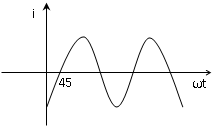 б) -45⁰в) +45⁰г) 0⁰д) ВОПРОС ТИПА «ОДИН ИЗ МНОГИХ»Задание №26 Выберете правильный вариант ответаУкажите условное обозначение варикапа?а)    б)     в)    г)    д)    ВОПРОС ТИПА «ПОЛЕ ВВОДА»Задание №27 Вставьте пропущенное слово При какой нагрузке коэффициент мощности cos φ = 1?ВОПРОС ТИПА «ПОЛЕ ВВОДА»Задание №28 Вставьте пропущенное словоПротиводействие, которое атомы и молекулы проводника оказывают направленному движению зарядов в проводнике называется электрическим_____________________ВОПРОС ТИПА «ПОЛЕ ВВОДА»Задание №29 Вставьте числовое значение с единицами измеренияОпределить эквивалентную ёмкость конденсаторов, если: С1=30 мкФ, С2=30 мкФ, С3=8 мкФ, С4=18 мкФ, С5=4 мкФ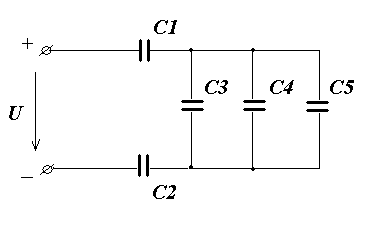 ВОПРОС ТИПА «ПОЛЕ ВВОДА»Задание №30 Вставьте пропущенное словоКак взаимодействуют два параллельных проводника с током, изображенных на рисунке 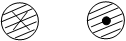 7.	Измерительная техникаВОПРОС ТИПА «МНОГИЕ ИЗ МНОГИХ»Задание №31 Выберите все правильные варианты ответовКакие из моментов являются полезными в электроизмерительных приборах?а) вращающий;б) инерции;в) трения;г) противодействующий;д) успокаивающий.ВОПРОС ТИПА «МНОГИЕ ИЗ МНОГИХ»Задание №32 Выберите все правильные варианты ответовКакие из причин вызывают дополнительные погрешности у приборов?а) внешние магнитные и электрические поля;б) изменения частоты и несинусоидальность измеряемой величины;в) колебания окружающей температуры, влажность и атмосферного давления.ВОПРОС ТИПА «МНОГИЕ ИЗ МНОГИХ»Задание №33 Выберите все правильные варианты ответовКакие из требований предъявляются к электроизмерительным приборам?а) соответствие классу точности, обозначенному на шкале;б) чувствительность к измеряемой величине;в) простота устройства и внешняя красота.ВОПРОС ТИПА «МНОГИЕ ИЗ МНОГИХ»Задание №34 Выберите все правильные варианты ответовКакими из способов может быть создан противодействующий момент?а) применением пружинок; б) применением растяжек; в) применением подвеса.ВОПРОС ТИПА «СООТВЕТСТВИЕ»Задание №35 Установите соответствие между изображением и названием8.	ЭлектробезопасностьВОПРОС ТИПА «МНОГИЕ ИЗ МНОГИХ»Задание №36 Выберите все правильные варианты ответовНазовите условия, создающие в помещении особую опасность в отношении поражения людей электрическим током.а) сыростьб) особая сыростьв) токопроводящие полыг) химически активная средад) сырость и токопроводящие полые) Токопроводящая пыль ВОПРОС ТИПА «ОДИН ИЗ МНОГИХ»Задание №37 Выберете правильный вариант ответаКакой ток при одинаковой его величине представляет наибольшую опасность для жизни человека?а) постоянныйб) переменный частотой 50 Гцв) переменный частотой 400 Гцг) переменный частотой 200 ГцВОПРОС ТИПА «ПОЛЕ ВВОДА»Задание №38 Вставьте пропущенное словоТок вызывающий судорожное сокращение мышц руки в которой зажат проводник – называется _____________________ВОПРОС ТИПА «СООТВЕТСТВИЕ»Задание №39 Установите соответствие между названием проводника и цветом проводникаВОПРОС ТИПА «СООТВЕТСТВИЕ»Задание №40 Установите соответствие между названием персонала и обязанностями возложенными на этот персоналПрактические задания  I уровня«Перевод профессионального текста (сообщения)»Методические рекомендации по выполнению задания1. В бланке задания укажите свой номер по жребию.2. Прочитайте внимательно текст, выпишите незнакомые слова и переведите их при помощи словаря на русский язык. 3. Переведите текст и запишите перевод в бланк задания.4. Выполните задание графически в соответствии с переведенным текстом в отведенном месте бланка задания.5. По окончании выполнения заданий сдайте жюри заполненный бланк задания.Форма задания для участникаЗадача 1.Задание 1. Перевод профессионального текста.Прочитайте текст и переведите его на русский язык.TransformersTransformers are electric devices due to which electric power from a power plant may be transferred at a high voltage and reduced at the point where it must be used to any value. Besides, a transformer is used to change the voltage and current value in a circuit.A two-winding transformer consists of a closed core and two coils (windings). The primary winding is connected to the voltage source. It receives energy. The secondary winding is connected to the load resistance and supplies energy to the load. The value of a voltage across the secondary terminal depends on the number of turns in it. In case it is equal to the number of turns in the primary winging the voltage in the secondary winding is the same as in the primary.In case the secondary has more turns than in the primary the output voltage is greater than the input voltage. The voltage in the secondary is greater than the voltage in the primary by as many times as the number of turns in the secondary is greater than the number of turns in the primary. A transformer of this type increases or steps up the voltage and is called a step-up transformer. In case the secondary has fewer turns than the primary the output voltage is lower than the input. Such a transformer decreases or steps down the voltage, it is called a step-down transformer. Common troubles in transformers are an open in the winding, a short between the primary and the secondary, and short between turns. In case a transformer has a trouble it stops operating or operates badly. A transformer with a trouble should be substituted.Задача 2. Чтение и перевод текста задания по составлению электрической схемы, графическое вычерчивание электрической схемы в соответствии с заданием. Прочитайте текст, переведите его письменно на русский язык и выполните задание графически в соответствии с переведенным текстом.Draw a diagram of a circuit consisting of two resistors connected in series, a capacitor and an induction coil which are connected with each other in parallel. The series circuit also includes an ammeter. There is a voltmeter at the entrance of the circuit.«Задание по организации работы коллектива»Методические рекомендации по выполнению заданияВ номере наряда-допуска укажите свой номер по жребиюВ наряде-допуске  строка «Организация» заполнена. Никаких правок осуществлять нельзяВ наряде-допуске строка «Подразделение» не заполняетсяВнимательно изучите выданную в задании схему электроустановки Распределите работников, ответственных за безопасное ведение работ Определите мероприятия  по подготовке рабочих мест к выполнению работАккуратно заполните бланк наряда-допуска за исключением таблицы «Изменения в составе бригады» в соответствии с заданиемУчастнику выдается два бланка наряда-допуска. Один можно использовать в качестве черновика. По окончании выполнения задания сдайте в жюри верно заполненный (чистовой) один бланк наряда-допуска.Черновые варианты выполненных заданий оставьте в аудиторииФорма задания для участникаЗаполнить бланк наряда-допуска для работы в электроустановке напряжением выше 1000 В. Задача 1.  Распределить работников, ответственных за безопасное ведение работ в действующих электроустановках в соответствии с Правилами по охране труда при эксплуатации электроустановокЗадача 2.  Оформить бланк наряда-допуска для работы в электроустановках в соответствии с Правилами по охране труда при эксплуатации электроустановокИсходные данные:Схема подстанции U = 110/10 кВ (приложение). Дата и время начала работ соответствуют дате и времени выполнения задания.Работы выполняются в течение рабочей смены (до 1700 час.).Список электротехнического персонала:Васильев И. И. (V гр.) – диспетчер; Николаев  С. С (V гр.) – главный инженер  РЭС; Фомичёв  П. П. (IV гр.) – мастер участка РЭС;  Чернышёв С. С. (IV гр.) – электромонтер оперативной выездной бригады; Ильин О. О. (III гр.), Токарский  П. П. (III гр.) – электромонтеры по ремонту подстанций. Задание на выполнение оперативных переключений:Выполнить замену вводов НН силового трансформатора Т2Исходное состояние схемы:Нормальный режим работы подстанцииСхема подстанции U = 110/10 кВ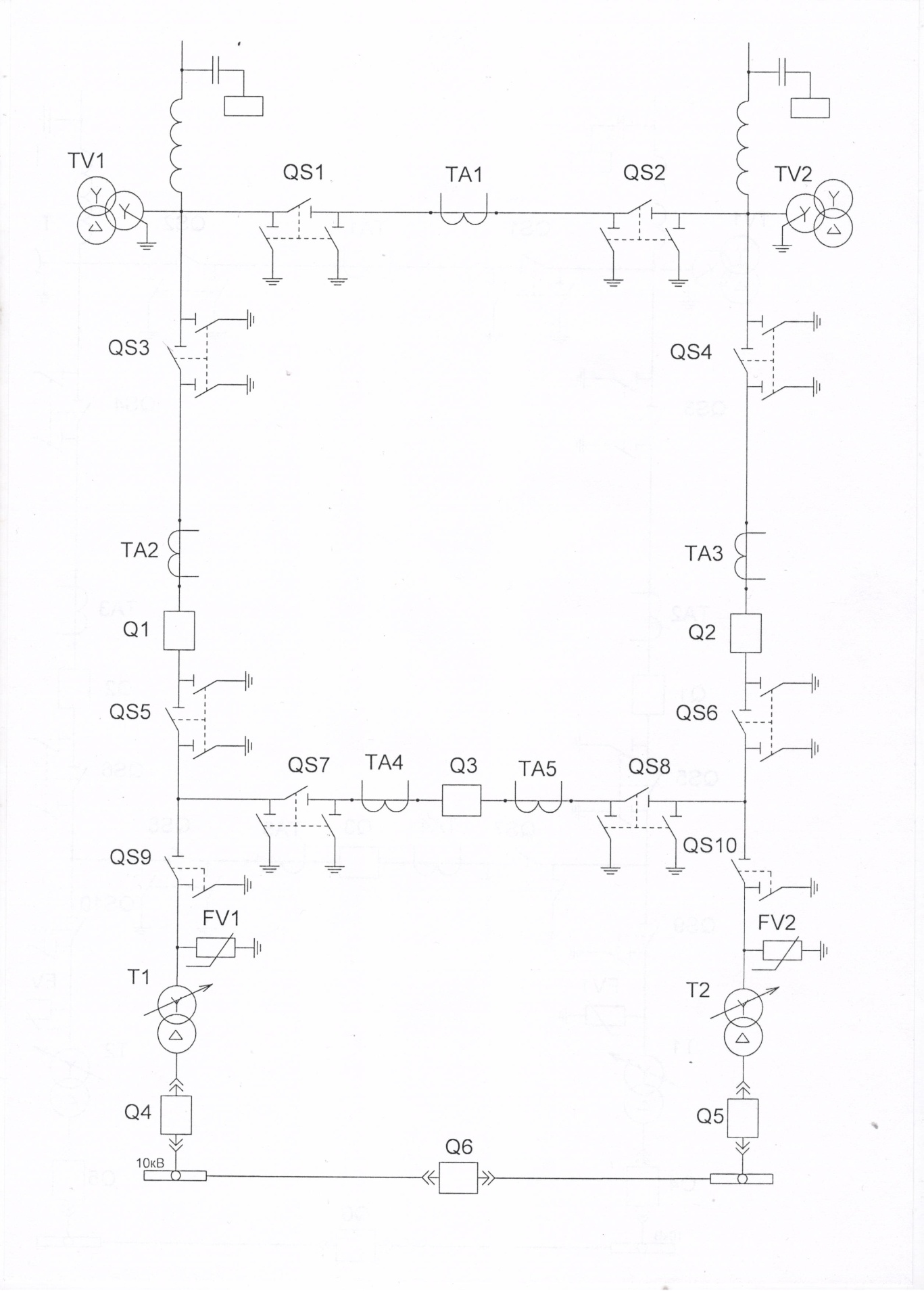 Практические заданияинвариантной  части практического  задания II уровня«Задание по охране труда и электробезопасности»Методические рекомендации по выполнению задания Сообщите жюри свой номер по жребию.Подойдите к роботу-тренажёру «ГОША» .Сообщите жюри о готовности к проведению реанимационных мероприятий.Приступите к  реанимации пострадавшего.Форма задания для участникаЗадача . Проведите реанимационные мероприятия пострадавшему с использованием робота-тренажёра «ГОША»«Задание с применением знаний, умений в области информационно-коммуникационных технологий»Методические рекомендации по выполнению задания Внимательно прочитайте задание, проанализируйте основные составляющие однолинейной схемы электроснабжения электрооборудования. На рабочем столе ПК откройте программу САПР AutoCAD 2017,  КОМПАС для выполнения задания.Установите формат листа А4 и заполните основную надпись с указанием вашего шифра по жребию. С помощью системы автоматизированного проектирования выполните на формате однолинейную схему электроснабжения электрооборудования. Расставьте обозначение основных элементов.Составьте спецификацию всего электрооборудования.Сообщите членам жюри об окончании работы.Сохраните файл на рабочем столе.После распечатки схемы на принтере поставьте свою личную подпись в основной надписи.Основные требования к оформлению схемы:- формат листа должен соответствовать ГОСТ 2.301 – 68;- основная надпись заполняется в соответствии с ГОСТ 2.104-2006- все надписи на чертеже выполняются шрифтом GOST B (курсив) по ГОСТ 2.304 – 81;- линии чертежа выполнить в соответствии с требованиями ГОСТ 2.303-68*;- условно-графические обозначения элементов схемы выполнить в соответствии с требованиями ЕСКД;- при оформлении перечня элементов необходимо руководствоваться требованиям ГОСТа 2.701 – 2008.Форма задания для участникаЗадача 1. Начертить однолинейную схему электроснабжения электрооборудования (схема прилагается).Задача 2. Заполнить основную надпись, оформить перечень элементов и нанести обозначения на схему.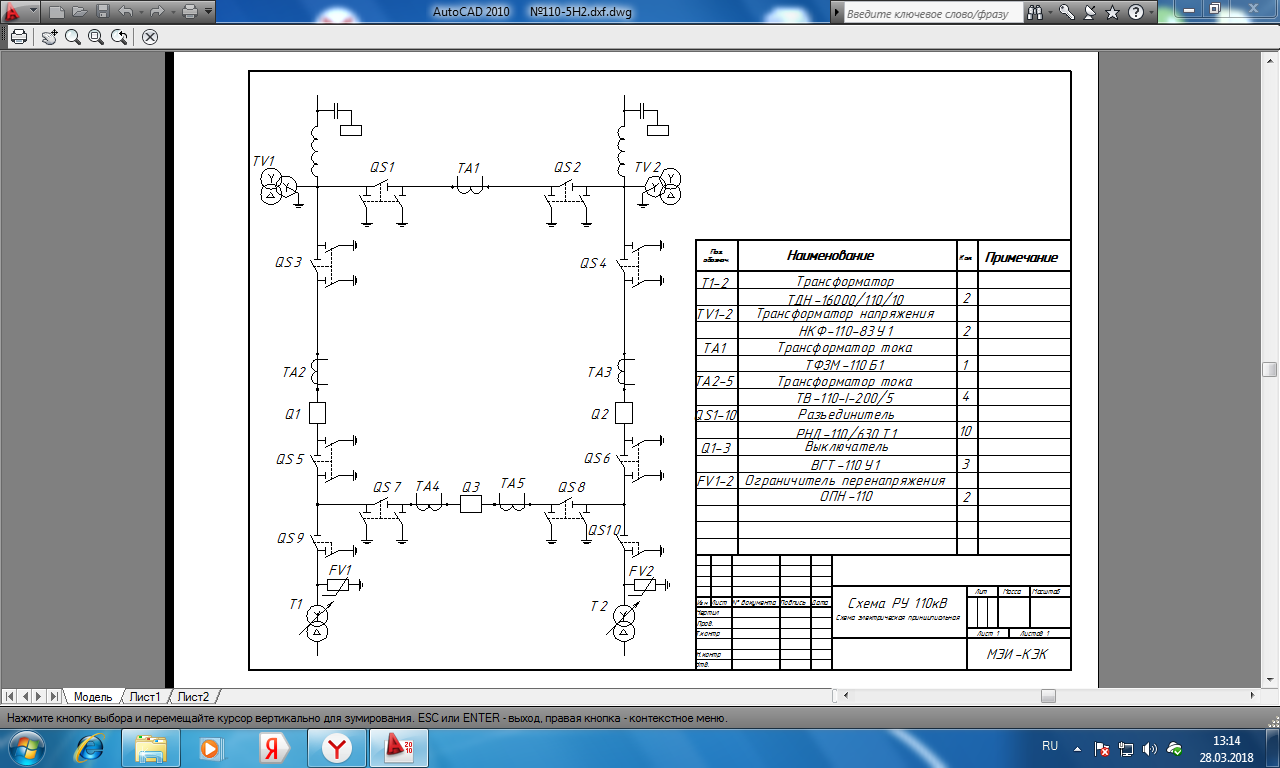 Практические задания вариантной  части практического  задания II уровня«Выполнение задания по наладке и проверке работы электрического оборудования с учётом профиля подгрупп специальностей»1 подгруппа специальностей:13.02.03  Электрические станции, сети и системы13.02.04  Гидроэлектроэнергетические установкиМетодические рекомендации по выполнению задания Внимательно ознакомьтесь с заданием и условиями работы.Заполните на титульном листе дефектной ведомости свой номер по жребию.Проставьте время начала работы.Проставите номер дефектной ведомости (для выключателя №1)Напишите наименование оборудованияПроставьте порядковый номер оборудованияПроведите внешний и внутренний осмотр оборудования, все обнаруженные дефекты и неисправности занесите в дефектную ведомость. (Ведомость заполняйте аккуратным разборчивым подчерком, в случае необходимости неисправности можете записывать в черновике, с последующим переносом в дефектную ведомость)После выполнения задания, сдайте в жюри, заполненные дефектные ведомости.Примечание: Дефектами являются явные механические повреждения и (или) повреждения лакокрасочного покрытия, а также отсутствие детали. Дефектами не являются отремонтированные детали и элементы оборудования.Форма задания для участникаЗадача 1.  Произвести полную разборку выключателя ВМП 10П, произвести внешний и внутренний осмотр выключателя с целью поиска дефектов, (механических повреждений), а также недостающих элементов в конструкции выключателя. Все обнаруженные дефекты и неисправности занести в прилагаемую к бланку задания дефектную ведомость.Задача 2.     – проведение оперативных переключений в сетях напряжением 10-35 кВ на коммутационных аппаратах – РЛНД-10 -1З ( с приводом), ПРВТ – 10, РГП-35 ( c  приводом), ЯЧЕЙКА КРУН D-12PL - 20 баллов2 подгруппа специальностей:13.02.07  Электроснабжение (по отраслям)13.02.10  Электрические машины и аппараты13.02.11  Техническая эксплуатация и обслуживание электрического и электромеханического оборудования (по отраслям)Методические рекомендации по выполнению заданияЗаполните на титульном листе задания свой номер по жребию.Проставьте на титульном листе время начала работы.Внимательно ознакомьтесь с заданием и условиями работы.Продумайте схему управления реверсивным пуском трёхфазного асинхронного двигателя  с короткозамкнутым ротором. Вы можете, перед тем как приступить к сборке, предварительно составить схему на бумаге которую впоследствии можно будет использовать при сборке. Приступите к выполнению практической части задания. Номер рабочего места должен соответствовать Вашему номеру по жребию либо тому месту, которое укажет мастер производственного обучения.После окончания работы над практическим заданием сообщите о завершении работы членам жюри.После проверки членами жюри и мастером производственного обучения работоспособности собранной схемы под напряжением, ответьте на вопросы членов жюри (в случае необходимости).Форма задания для участникаЗадача 1. Произвести сборку схемы реверсивного управления асинхронным двигателем.Условия работы:  при нажатии на кнопку SB1 срабатывает пускатель КМ1, с помощью силовых контактов включает электрический  двигатель; При отпускании кнопки SB1 двигатель продолжает вращение за счёт включения блок-контакта магнитного пускателя КМ1 шунтирующего кнопку SB1;при нажатии на кнопку SB3 двигатель останавливается, при нажатии на кнопку SB2 срабатывает пускатель КМ2 с помощью силовых контактов осуществляется реверсирование двигателя; При отпускании кнопки SB2 двигатель продолжает вращение за счёт включения блок-контакта магнитного пускателя КМ2 шунтирующего кнопку SB2;при нажатии на кнопку SB3 двигатель останавливается, необходимо предусмотреть блокировку нормально замкнутыми контактами магнитных пускателей от одновременного нажатия кнопок SB1, SB2.асинхронный двигатель работает на 3-х фазном переменном напряжении 380 В.Задача 2.  Произвести проверку правильности собранной схемы двигателя3 подгруппа специальностей:13.02.06  Релейная зашита и автоматизация электроэнергетических систем13.02.06  Релейная зашита и автоматизация электроэнергетических системМетодические рекомендации по выполнению заданияЗаполните на титульном листе задания свой номер по жребию.Проставьте на титульном листе время начала работы.Заполните на бланке для  выполнения  задания свой номер по жребию.Внимательно ознакомьтесь с заданием и условиями работы.Задача 1 В соответствующем бланке задания, выполните расчет токов КЗ и уставок ТО и МТЗ.                         Трансформаторы тока соединены по схеме “полная звезда”. Коэффициент трансформации трансформаторов тока .	Пусковой ток превышает номинальный в 2,0 раза.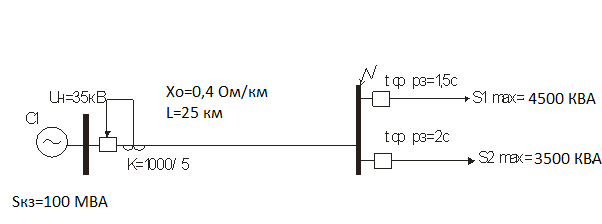 На выполнение расчетной части задания отводится не более 20 мин.После выполнения расчетной части задания, сдайте в жюри заполненные бланки задания.Получите допуск к выполнению практической части задания от жюри.Приступите к выполнению практической части задания. Номер рабочего места должен соответствовать Вашему номеру по жребию. Задача2  Создание ПМК для защиты ЛЭП1. В программном комплексе «Конфигуратор-МТ» (установленной на компьютере) создать проект, далее ПМК, для блока БМРЗ-152-КЛ-01.2.Заполнить Конфигурацию ПМК;2.1 В параметрах ПМК, во всех полях отмеченных «*», ввести номер, полученный в ходе жеребьевки.2.2 Дать название следующим дискретным входам: [Я5] ТО 1 блок. 
[Я6] МТЗ 1 ст блок., [Я7] АПВ запрет.2.3 Дать название следующим дискретным выходам: [К7] Пуск АПВ 1, 
[К8] Сраб. АПВ 1, [К9] ТО, [К10] МТЗ сраб 1 ст.  3. Ввести защиты и их уставки3.1 Ввести коэффициенты трансформации по току и напряжению в соответствии с расчётом;3.2 Ввести ТО, МТЗ и их уставки в соответствии с расчётом;3.3 Ввести однократное действие АПВ с выдержкой времени 5 сек.3.4 Ввести ресурс выключателя. (Значения оставить по умолчанию).3.5. Во вкладке «Диагностика» ввести ключ S712.4. Составить таблицы подключений и назначений в соответствии с названиями дискретных входов и выходов, а также назначить на светодиоды сигналы о срабатывании и блокировки защит и автоматики. Примечание: сигналы о срабатывании защит, выполнить с квитированием.4.1 Заполнить таблицу подключений;4.2. Заполнить таблицу назначений.4.3. Сохранить проект на ПК.5. При помощи программного комплекса «Конфигуратор-МТ» экспортировать настройки ПМК в файл MS Word.6. Из экспортированного файла MS Word, распечатать следующие страницы: 1,2,3,4,5,13,21,24,30,32,37,38,39.После окончания этапа  работы над практической частью задания сообщите о завершении работы членам жюри.Получить допуск к выполнению следующего этапаЗадача 3 Запись ПМК в блок БМРЗ-152-2-Д-КЛ-01.1. При помощи usb-кабеля подключить компьютер к блоку БМРЗ и записать ПМК в блок.Проверка защит. С помощью испытательного блока (СКП-3М) проверить действие защит ТО, убедиться в срабатывании назначенного выходного реле [К9] и светодиода срабатывание ТО. Убедиться в наличии соответствующей записи в событиях блока, а также в авариях и осциллограммах блока. Примечание: проверку ТО проводить с введенной блокировкой 1 ступени МТЗ и блокировкой АПВ.С помощью испытательного блока (СКП-3М) проверить действие защит 
МТЗ 1 ступени с действием АПВ. Убедиться в срабатывании назначенного выходного реле [К10],а также в срабатывании светодиода АПВ и МТЗ 1 ступени. Убедиться в наличии соответствующей записи в событиях блока, а также в авариях и осциллограммах блока. Примечание: Вывести блокировку АПВ. Готовность АПВ блока БМРЗ формируется через 12 секунд после подачи сигнала РПВ.Проверить, что ресурс выключателя изменился.	Общее время выполнения задания составляет не более 180 минут.8. Индивидуальная  сводная ведомость оценок результатов выполнения участником заданий  I уровняИндивидуальная сводная ведомостьоценок результатов выполнения заданий I уровнязаключительного этапа Всероссийской олимпиады профессионального мастерства   в 2018 году УГС 13.00.00 Электро- и теплоэнергетикаПеречень специальностей:13.02.03  Электрические станции, сети и системы13.02.04  Гидроэлектроэнергетические установки13.02.07  Электроснабжение (по отраслям)13.02.10  Электрические машины и аппараты13.02.11  Техническая эксплуатация и обслуживание электрического и электромеханического оборудования (по отраслям)13.02.06  Релейная зашита и автоматизация электроэнергетических системДата  «_____»_________________20___Член (ы)  жюри ______________________________________________________________фамилия, имя, отчество, место работы                                                                               _________(подпись члена (ов) жюри) 9. Индивидуальные  ведомости  оценок результатов выполнения участником практических  заданий   2 уровняИндивидуальная ведомостьоценок результатов выполнения практического задания инвариативной части II уровня:«Задание по охране труда и электробезопасности»заключительного этапа Всероссийской олимпиады профессионального мастерства   в 2018 году УГС 13.00.00 Электро- и теплоэнергетикаПеречень специальностей:13.02.03  Электрические станции, сети и системы13.02.04  Гидроэлектроэнергетические установки13.02.07  Электроснабжение (по отраслям)13.02.10  Электрические машины и аппараты13.02.11  Техническая эксплуатация и обслуживание электрического и электромеханического оборудования (по отраслям)13.02.06  Релейная зашита и автоматизация электроэнергетических системДата  «_____»_________________20___Член (ы)  жюри ______________________________________________________________фамилия, имя, отчество, место работы_________(подпись члена (ов) жюри)Индивидуальная ведомость оценок результатов выполнения практического задания инвариативной части II уровня: «Задание с применением знаний, умений в области информационно-коммуникационных технологий»заключительного этапа Всероссийской олимпиады профессионального мастерства   в 2018 году УГС 13.00.00 Электро- и теплоэнергетикаПеречень специальностей:13.02.03  Электрические станции, сети и системы13.02.04  Гидроэлектроэнергетические установки13.02.07  Электроснабжение (по отраслям)13.02.10  Электрические машины и аппараты13.02.11  Техническая эксплуатация и обслуживание электрического и электромеханического оборудования (по отраслям)13.02.06  Релейная зашита и автоматизация электроэнергетических системДата  «_____»_________________20___Член (ы)  жюри ______________________________________________________________фамилия, имя, отчество, место работы_________(подпись члена (ов) жюри)Индивидуальная ведомость оценок результатов выполнения практического задания вариативной части II уровня:«Выполнение задания по наладке и проверке работы электрического оборудования с учётом профиля подгрупп специальностей»заключительного этапа Всероссийской олимпиады профессионального мастерства   в 2018 году УГС 13.00.00 Электро- и теплоэнергетикаПеречень специальностей:13.02.03  Электрические станции, сети и системы13.02.04  Гидроэлектроэнергетические установки13.02.07  Электроснабжение (по отраслям)13.02.10  Электрические машины и аппараты13.02.11  Техническая эксплуатация и обслуживание электрического и электромеханического оборудования (по отраслям)13.02.06  Релейная зашита и автоматизация электроэнергетических системДата  «_____»_________________20___Член (ы)  жюри ______________________________________________________________фамилия, имя, отчество, место работы_________(подпись члена (ов) жюри)10. Индивидуальная  сводная ведомость оценок результатов выполнения участником заданий  2 уровняИндивидуальная сводная ведомостьоценок результатов выполнения практических заданий II уровнязаключительного этапа Всероссийской олимпиады профессионального мастерства   в 2018 году УГС 13.00.00 Электро- и теплоэнергетикаПеречень специальностей:13.02.03  Электрические станции, сети и системы13.02.04  Гидроэлектроэнергетические установки13.02.07  Электроснабжение (по отраслям)13.02.10  Электрические машины и аппараты13.02.11  Техническая эксплуатация и обслуживание электрического и электромеханического оборудования (по отраслям)13.02.06  Релейная зашита и автоматизация электроэнергетических системДата  «_____»_________________20___Член (ы)  жюри ______________________________________________________________фамилия, имя, отчество, место работы_________(подпись члена (ов) жюри)11. Сводная ведомость оценок результатов выполнения участниками заданий олимпиадыСВОДНАЯ ВЕДОМОСТЬоценок результатов выполнения профессионального комплексного задания заключительного этапа Всероссийской олимпиады профессионального мастерства в 2018 году УГС 13.00.00 Электро- и теплоэнергетикаПеречень специальностей:13.02.03  Электрические станции, сети и системы13.02.04  Гидроэлектроэнергетические установки13.02.07  Электроснабжение (по отраслям)13.02.10  Электрические машины и аппараты13.02.11  Техническая эксплуатация и обслуживание электрического и электромеханического оборудования (по отраслям)13.02.06  Релейная зашита и автоматизация электроэнергетических системДата  «_____»_________________20___12. Методические материалыРекомендуемая литература для подготовки к выполнению заданий«Перевод профессионального текста (сообщения)»Луговая А.Л. Английский язык для студентов энергетических специальностей.- учебное пособие: - М. «Высшая школа».-2009Басова Н.В., Коноплева Т.Г. Немецкий язык для колледжей. - учебник. -Ростов н/Дон : « Феникс».-2006.-416с.Ивлиева И.В., Подрезова К.Н. Французский язык. -учебное пособие для средних специальных учебных заведений.- Ростов н/Дон: «Феникс». 2004.-352 с.«Задание по организации работы коллектива»Правила по охране труда при эксплуатации электроустановок (в ред. от 19.02.2016), утверждёнными приказом Минтруда России от 24.07.2013 г. № 328н (приложение № 7)«Задание по охране труда и электробезопасности»«Межотраслевой инструкции по оказанию первой помощи при несчастных случаях на производстве», Год выпуска: 2013. Издательство: ДЕАН. Страниц: 96. ISBN: 978-5-93630-951-9«Задание с применением знаний, умений в области информационно-коммуникационных технологий»ГОСТ 2.702-2011 Правила выполнения электрических схемГОСТ 2.709-89 Обозначения условные проводов и контактных соединений  электрических элементов, оборудования и участков цепей, в электрических схемах.ГОСТ 2.710-81 Обозначения буквенно-цифровые в электрических схемахГОСТ 2.721-74 Обозначения условные графические в схемах. Обозначения общего примененияГОСТ 2.722-68 Обозначения условные графические. Машины электрические.ГОСТ 2.723-68 Обозначения условные графические. Катушки индуктивности, дроссели, трансформаторы, автотрансформаторы и магнитные усилители. ГОСТ 2.727-68  Обозначения условные графические. Разрядники. Предохранители.ГОСТ 2.728-74 Обозначения условные графические. Резисторы, конденсаторы.ГОСТ 2.732-68 Обозначения условные графические. Источники света.ГОСТ 2.747-68 Обозначения условные графические. Размеры условных графических обозначений.ГОСТ 2.755-87  Обозначения условные графические. Устройства коммутационные и контактные соединения.ГОСТ 2.756-76 Обозначения условные графические.  Воспринимающая часть электромеханических устройств.ГОСТ 2.767-89 Обозначения условные графические.  Реле защитыГОСТ 2.768-90  Обозначения условные графические. Источники электрохимические, электротермические и тепловые«Выполнение задания по наладке и проверке работы электрического оборудования с учётом профиля подгрупп специальностей»Руководство по капитальному ремонту масляного выключателя ВМП-10П/630. Дата актуализации: 12.02.2016Эксплуатация и ремонт электрооборудования станций и сетей ( Мандрыкин С. А. , Филатов А. А.)Электрический привод: Учеб пособие для сред. Проф. обзразования / Владимир Валентинович Москаленко. – 2-е изд,. стер. – М.: Издательский центр «Академия», 2004. –  368 с. ISBN 5-7695-1830-8 Чернобровов Н.В., Семенов В.А. Релейная защита энергетических систем, М. Энергоатомиздат. 1998№ п\пНаименование темы вопросовКол-во вопросовФормат вопросовФормат вопросовФормат вопросовФормат вопросовФормат вопросов№ п\пНаименование темы вопросовКол-во вопросовПоле вводаОдин из многихМногие из многихсоответствиеМакс.балл Инвариантная часть  тестового задания1Информационные технологии в профессиональной деятельности422--0,62Оборудование, материалы813222,13Системы качества, стандартизации и сертификации 21-10,44Охрана труда, безопасность жизнедеятельности, безопасность окружающей среды 2-110,55Экономика и правовое обеспечение профессиональной деятельности4--221,4ИТОГО:205Вариативный раздел тестового задания 1Электротехника и электроника1044-222Измерительная техника5--411,63Электробезопасность511121,4ИТОГО:205ИТОГО:4010№ п\пНаименование темы вопросовКол-во вопросовКоличество балловКоличество балловКоличество балловКоличество балловКоличество баллов№ п\пНаименование темы вопросовКол-во вопросовПоле вводаОдин из многихМногие из многихСоответствиеМакс.балл Инвариантная часть  тестового задания1Информационные технологии в профессиональной деятельности40,20,4--0,62Оборудование, материалы80,10,60,60,82,13Системы качества, стандартизации и сертификации 20,1-0,3-0,44Охрана труда, безопасность жизнедеятельности, безопасность окружающей среды 2-0,20,3-0,55Экономика и правовое обеспечение профессиональной деятельности40,60,81,4ИТОГО:2046645Вариативный раздел тестового задания (специфика УГС)1Электротехника и электроника100,40,8-0,822Измерительная техника5--1,20,41,63Электробезопасность50,10,20,30,81,4ИТОГО:2055555ИТОГО:4010№Критерии оценкиКоличество баллов1.Качество письменной речи0-32.Грамотность 0-2№Критерии оценкиКоличество баллов1.Глубина понимания  текста 0-32.Точность выполнения задания   0-2Задача 1.  Распределить работников, ответственных за безопасное ведение работ в действующих электроустановках в соответствии с Правилами по охране труда при эксплуатации электроустановокЗадача 1.  Распределить работников, ответственных за безопасное ведение работ в действующих электроустановках в соответствии с Правилами по охране труда при эксплуатации электроустановокКритерии оценки:Критерии оценки:1.Верно назначен ответственный руководитель работ12.Верно назначен допускающий13.Верно назначен производитель работ14.Верно назначен (не назначен) наблюдающий15.Верно назначены члены бригады1Задача 2  Оформить бланк наряда-допуска для работы в электроустановках в соответствии с Правилами по охране труда при эксплуатации электроустановокЗадача 2  Оформить бланк наряда-допуска для работы в электроустановках в соответствии с Правилами по охране труда при эксплуатации электроустановокКритерии оценки:Критерии оценки:Записи в наряде разборчивы0,4Отсутствие исправлений в тексте0,4Верное указание даты начала и окончания работы0,4Верно указаны мероприятия по подготовке рабочих мест к выполнению работ0,6Верно оформлены отдельные указания0,4Верно оформлена регистрация целевого инструктажа, проводимого выдающим наряд0,4Верно оформлено разрешение на подготовку рабочих мест и на допуск к выполнению работ0,4Верно указаны токоведущие части, оставшиеся под напряжением0,4Верно оформлена регистрация целевого инструктажа, проводимого допускающим при первичном допуске0,4Верно оформлен ежедневный допуск к работе0,4Верно оформлена регистрация целевого инструктажа, проводимого ответственным руководителем работ (производителем работ, наблюдающим)0,4Верно оформлено окончание работы0,4Критерии оценки:Критерии оценки:Задача    Провести реанимационные мероприятия пострадавшему с использованием робота-тренажёра «ГОША»Критерии оценки:Критерии оценки:«Оживление» пострадавшего за время до 5мин.15«Оживление» пострадавшего за время до 6 мин.10Штрафные баллыШтрафные баллыНе освобождена грудная клетка от одежды-1Неверное расположение ладоней на грудной клетке при проведении непрямого массажа сердца-1Перелом ребер-1«Смерть»  пострадавшего0ЗАДАЧА 1.  Начертить однолинейную схему электроснабжения электрооборудования. ЗАДАЧА 1.  Начертить однолинейную схему электроснабжения электрооборудования. Критерии оценки:Критерии оценки:1. Правильность установки формата:- Производится оценка правильности выбранного формата.22. Соответствие выполненных УГО требованиям ЕСКД- Осуществляется оценка каждого элемента                    однолинейной схемы. до 7(0,28 один элемент)3. Соблюдение типов линий на чертеже- Линии чертежа выполняются в соответствии с ГОСТ 2.303-681ЗАДАЧА 2.  Заполнить основную надпись, оформить перечень элементов и нанести обозначения на схему.ЗАДАЧА 2.  Заполнить основную надпись, оформить перечень элементов и нанести обозначения на схему.Критерии оценки:Критерии оценки:Правильность заполнения основной надписи(основная надпись заполняется в соответствии с ГОСТ 2.104-2006)- Правильность заполнения колонок- Шрифт GOST B (курсив) в соответствии с     ГОСТ 2.304 8131,51,5Правильность оформления перечня элементов(при оформлении перечня элементов необходимо руководствоваться требованиям ГОСТа 2.701 – 2008)-Правильность расположения таблицы-Правильность оформления таблицы - Правильность заполнения колонок- Шрифт GOST B (курсив) в соответствии с     ГОСТ 2.304 8151211Правильность нанесения обозначений на схеме(обозначения элементов на принципиальной однолинейной схеме электроснабжения выполняется в соответствии с  ГОСТ  2.710 – 81)- Правильность нанесения обозначений- Шрифт GOST B (курсив) в соответствии с     ГОСТ 2.304 81211В случае равенства суммы баллов, жюри будет учитываться время выполнения всего задания.В случае равенства суммы баллов, жюри будет учитываться время выполнения всего задания.№ п/п13.00.00 ЭЛЕКТРО- И ТЕПЛОЭНЕРГЕТИКА13.00.00 ЭЛЕКТРО- И ТЕПЛОЭНЕРГЕТИКА13.02.03 Электрические станции, сети и системы. Приказ № 824 от 28.07.201413.02.04 Гидроэлектроэнергетические установки. Приказ № 825 от 28.07.201413.02.06 Релейная защита и автоматизация электроэнергетических систем. Приказ № 520 от 14.05.201413.02.07 Электроснабжение (по отраслям). Приказ № 827 от 28.07.201413.02.10 Электрические машины и аппараты. Приказ № 830 от 28.07.201413.02.11 Техническая эксплуатация и обслуживание электрического и электромеханического оборудования (по отраслям). Приказ № 831 от 28.07.201413.02.03 Электрические станции, сети и системы. Приказ № 824 от 28.07.201413.02.04 Гидроэлектроэнергетические установки. Приказ № 825 от 28.07.201413.02.06 Релейная защита и автоматизация электроэнергетических систем. Приказ № 520 от 14.05.201413.02.07 Электроснабжение (по отраслям). Приказ № 827 от 28.07.201413.02.10 Электрические машины и аппараты. Приказ № 830 от 28.07.201413.02.11 Техническая эксплуатация и обслуживание электрического и электромеханического оборудования (по отраслям). Приказ № 831 от 28.07.2014ОК 2. Организовывать собственную деятельность, выбирать типовые методы и способы выполнения профессиональных задач, оценивать их эффективность и качество.ОК 2. Организовывать собственную деятельность, выбирать типовые методы и способы выполнения профессиональных задач, оценивать их эффективность и качество.ОГСЭ. 03. Иностранный языкОП.2 Электротехника и электроникаОГСЭ. 03. Иностранный языкОП.2 Электротехника и электроникаЗАДАНИЕ № 2 «Перевод профессионального текста (сообщения)»Максимальный балл – 10 балловЗАДАЧА 2.1. Прочитать текст, перевести его письменно на русский язык.  Максимальный балл – 5 балловКритерии оценки:Качество письменной речи0-322.  Грамотность0-2ЗАДАЧА 2.2. Выполнить задание графически в соответствии с переведенным текстом.Максимальный балл – 5 балловКритерии оценки:11. Глубина понимания  текста0-32. Точность выполнения задания0-23Вид, выполняемой работыНаличие  специального оборудования(наименование)Наличие специального места выполнения задания (учебный кабинет, лаборатория, иное)Перевод текстаАнгло- русские словариНемецко-русские словариФранцузско-русские словари Ауд 34-А  34-Б№ п/п13.00.00 «Электро- и теплоэнергетика»13.00.00 «Электро- и теплоэнергетика»13.00.00 «Электро- и теплоэнергетика»113.02.03 Электрические станции, сети и системы. Приказ N 824 от 28.07. .13.02.04Гидроэлектроэнергетические установки,  Приказ  N 825 от 22.07.2014 13.02.04Гидроэлектроэнергетические установки,  Приказ  N 825 от 22.07.2014 2ОК 2. Организовывать собственную деятельность, выбирать типовые методы и способы выполнения профессиональных задач, оценивать их эффективность и качество.ОК 3. Принимать решения в стандартных и нестандартных ситуациях и нести за них ответственность.ОК 6. Работать в коллективе и команде, эффективно общаться с коллегами, руководством, потребителями.ОК 7. Брать на себя ответственность за работу членов команды (подчиненных), результат выполнения заданий.ОК 2. Организовывать собственную деятельность, выбирать типовые методы и способы выполнения профессиональных задач, оценивать их эффективность и качество.ОК 3. Принимать решения в стандартных и нестандартных ситуациях и нести за них ответственность.ОК 6. Работать в коллективе и команде, эффективно общаться с коллегами, руководством, потребителями.ОК 7. Брать на себя ответственность за работу членов команды (подчиненных), результат выполнения заданий.ОК 2. Организовывать собственную деятельность, выбирать типовые методы и способы выполнения профессиональных задач, оценивать их эффективность и качество.ОК 3. Принимать решения в стандартных и нестандартных ситуациях и нести за них ответственность.ОК 6. Работать в коллективе и команде, эффективно общаться с коллегами, руководством, потребителями.ОК 7. Брать на себя ответственность за работу членов команды (подчиненных), результат выполнения заданий.3ПК 5.1. Планировать работу производственного подразделения.ПК 5.2. Проводить инструктажи и осуществлять допуск персонала к работам.ПК 5.3. Контролировать состояние рабочих мест и оборудования на участке в соответствии с требованиями охраны труда.ПК 3.1. Участвовать в планировании работы персонала производственного участка.ПК 3.2. Анализировать результаты работы, принимать соответствующие меры.ПК 3.3. Проводить обучение безопасным приемам труда и инструктажи по охране труда на рабочем месте.ПК 3.1. Участвовать в планировании работы персонала производственного участка.ПК 3.2. Анализировать результаты работы, принимать соответствующие меры.ПК 3.3. Проводить обучение безопасным приемам труда и инструктажи по охране труда на рабочем месте.4ОП.09. Охрана трудаОП.10. Безопасность жизнедеятельностиМДК.05.01. Основы управления персоналом производственного подразделенияОП.12. Охрана трудаОП.13. Безопасность жизнедеятельностиМДК.03.01. Основы управления персоналом производственного подразделенияОП.12. Охрана трудаОП.13. Безопасность жизнедеятельностиМДК.03.01. Основы управления персоналом производственного подразделения5Задание № 2 «Задание по организации работы коллектива»Задание № 2 «Задание по организации работы коллектива»Максимальный балл - 106Задача 1.  Распределить работников, ответственных за безопасное ведение работ в действующих электроустановках в соответствии с Правилами по охране труда при эксплуатации электроустановокЗадача 1.  Распределить работников, ответственных за безопасное ведение работ в действующих электроустановках в соответствии с Правилами по охране труда при эксплуатации электроустановок7Критерии оценки:Критерии оценки:Критерии оценки:7Верно назначен ответственный руководитель работВерно назначен ответственный руководитель работ17Верно назначен допускающийВерно назначен допускающий17Верно назначен производитель работВерно назначен производитель работ17Верно назначен (не назначен) наблюдающийВерно назначен (не назначен) наблюдающий17Верно назначены члены бригадыВерно назначены члены бригады18Задача 2  Оформить бланк наряда-допуска для работы в электроустановках в соответствии с Правилами по охране труда при эксплуатации электроустановокЗадача 2  Оформить бланк наряда-допуска для работы в электроустановках в соответствии с Правилами по охране труда при эксплуатации электроустановок8Критерии оценки:Критерии оценки:Критерии оценки:8Записи в наряде разборчивыЗаписи в наряде разборчивы0,48Отсутствие исправлений в текстеОтсутствие исправлений в тексте0,48Верное указание даты начала и окончания работы Верное указание даты начала и окончания работы 0,48Верно указаны мероприятия по подготовке рабочих мест к выполнению работВерно указаны мероприятия по подготовке рабочих мест к выполнению работ0,68 Верно оформлены отдельные указания Верно оформлены отдельные указания0,48Верно оформлена регистрация целевого инструктажа, проводимого выдающим нарядВерно оформлена регистрация целевого инструктажа, проводимого выдающим наряд0,48Верно оформлено разрешение на подготовку рабочих мест и на допуск к выполнению работВерно оформлено разрешение на подготовку рабочих мест и на допуск к выполнению работ0,48Верно указаны токоведущие части, оставшиеся под напряжениемВерно указаны токоведущие части, оставшиеся под напряжением0,48Верно оформлена регистрация целевого инструктажа, проводимого допускающим при первичном допускеВерно оформлена регистрация целевого инструктажа, проводимого допускающим при первичном допуске0,48Верно оформлен ежедневный допуск к работеВерно оформлен ежедневный допуск к работе0,48Верно оформлена регистрация целевого инструктажа, проводимого ответственным руководителем работ (производителем работ, наблюдающим)Верно оформлена регистрация целевого инструктажа, проводимого ответственным руководителем работ (производителем работ, наблюдающим)0,48Верно оформлено окончание работыВерно оформлено окончание работы0,4№ п/п13.00.00 «Электро- и теплоэнергетика»13.00.00 «Электро- и теплоэнергетика»13.00.00 «Электро- и теплоэнергетика»13.00.00 «Электро- и теплоэнергетика»113.02.10 Электрические машины и аппараты, Приказ № 830 от 28.07.201413.02.11 Техническая эксплуатация и обслуживание электрического и электромеханического оборудования (по отраслям), Приказ № 831 от 28.07.201413.02.07 Электроснабжение (по отраслям), Приказ № 827 от 28.07.2014
13.02.07 Электроснабжение (по отраслям), Приказ № 827 от 28.07.2014
2ОК 2. Организовывать собственную деятельность, выбирать типовые методы и способы выполнения профессиональных задач, оценивать их эффективность и качество.ОК 3. Принимать решения в стандартных и нестандартных ситуациях и нести за них ответственность.ОК 6. Работать в коллективе и команде, эффективно общаться с коллегами, руководством, потребителями.ОК 7. Брать на себя ответственность за работу членов команды (подчиненных), результат выполнения заданий.ОК 2. Организовывать собственную деятельность, выбирать типовые методы и способы выполнения профессиональных задач, оценивать их эффективность и качество.ОК 3. Принимать решения в стандартных и нестандартных ситуациях и нести за них ответственность.ОК 6. Работать в коллективе и команде, эффективно общаться с коллегами, руководством, потребителями.ОК 7. Брать на себя ответственность за работу членов команды (подчиненных), результат выполнения заданий.ОК 2. Организовывать собственную деятельность, выбирать типовые методы и способы выполнения профессиональных задач, оценивать их эффективность и качество.ОК 3. Принимать решения в стандартных и нестандартных ситуациях и нести за них ответственность.ОК 6. Работать в коллективе и команде, эффективно общаться с коллегами, руководством, потребителями.ОК 7. Брать на себя ответственность за работу членов команды (подчиненных), результат выполнения заданий.ОК 2. Организовывать собственную деятельность, выбирать типовые методы и способы выполнения профессиональных задач, оценивать их эффективность и качество.ОК 3. Принимать решения в стандартных и нестандартных ситуациях и нести за них ответственность.ОК 6. Работать в коллективе и команде, эффективно общаться с коллегами, руководством, потребителями.ОК 7. Брать на себя ответственность за работу членов команды (подчиненных), результат выполнения заданий.3ПК 4.1. Участвовать в планировании и организации производственных работ.ПК 4.3. Обеспечивать соблюдение правил безопасности труда.ПК 4.4. Вести утвержденную документацию структурного подразделения.ПК 3.1. Участвовать в планировании работы персонала производственного подразделения.ПК 3.2. Организовывать работу коллектива исполнителей.ПК 3.3. Анализировать результаты деятельности коллектива исполнителей.ПК 3.1. Обеспечивать безопасное производство плановых и аварийных работ в электрических установках и сетях.ПК 3.2. Оформлять документацию по охране труда и электробезопасности при эксплуатации и ремонте электрических установок и сетей.ПК 3.1. Обеспечивать безопасное производство плановых и аварийных работ в электрических установках и сетях.ПК 3.2. Оформлять документацию по охране труда и электробезопасности при эксплуатации и ремонте электрических установок и сетей.4ОП.09. Охрана трудаОП.10. Безопасность жизнедеятельностиМДК.04.01. Планирование и организация работы структурного подразделенияОП.09. Охрана трудаОП.10. Безопасность жизнедеятельностиМДК.03.01. Планирование и организация работы структурного подразделенияОП.09. Охрана трудаОП.10. Безопасность жизнедеятельностиМДК.03.01. Безопасность работ при эксплуатации и ремонте оборудования устройств электроснабженияОП.09. Охрана трудаОП.10. Безопасность жизнедеятельностиМДК.03.01. Безопасность работ при эксплуатации и ремонте оборудования устройств электроснабжения5Задание № 2«Задание по организации работы коллектива»Задание № 2«Задание по организации работы коллектива»Задание № 2«Задание по организации работы коллектива»Максимальный балл - 106Задача 1.  Распределить работников, ответственных за безопасное ведение работ в действующих электроустановках в соответствии с Правилами по охране труда при эксплуатации электроустановокЗадача 1.  Распределить работников, ответственных за безопасное ведение работ в действующих электроустановках в соответствии с Правилами по охране труда при эксплуатации электроустановокЗадача 1.  Распределить работников, ответственных за безопасное ведение работ в действующих электроустановках в соответствии с Правилами по охране труда при эксплуатации электроустановок7Критерии оценки:Критерии оценки:Критерии оценки:Критерии оценки:7Верно назначен ответственный руководитель работВерно назначен ответственный руководитель работВерно назначен ответственный руководитель работ17Верно назначен допускающийВерно назначен допускающийВерно назначен допускающий17Верно назначен производитель работВерно назначен производитель работВерно назначен производитель работ17Верно назначен (не назначен) наблюдающийВерно назначен (не назначен) наблюдающийВерно назначен (не назначен) наблюдающий17Верно назначены члены бригадыВерно назначены члены бригадыВерно назначены члены бригады18Задача 2  Оформить бланка наряда-допуска для работы в электроустановках в соответствии с Правилами по охране труда при эксплуатации электроустановокЗадача 2  Оформить бланка наряда-допуска для работы в электроустановках в соответствии с Правилами по охране труда при эксплуатации электроустановокЗадача 2  Оформить бланка наряда-допуска для работы в электроустановках в соответствии с Правилами по охране труда при эксплуатации электроустановок8Критерии оценки:Критерии оценки:Критерии оценки:Критерии оценки:8Записи в наряде разборчивыЗаписи в наряде разборчивыЗаписи в наряде разборчивы0,48Отсутствие исправлений в текстеОтсутствие исправлений в текстеОтсутствие исправлений в тексте0,48Верное указание даты начала и окончания работы Верное указание даты начала и окончания работы Верное указание даты начала и окончания работы 0,48Верно указаны мероприятия по подготовке рабочих мест к выполнению работВерно указаны мероприятия по подготовке рабочих мест к выполнению работВерно указаны мероприятия по подготовке рабочих мест к выполнению работ0,68 Верно оформлены отдельные указания Верно оформлены отдельные указания Верно оформлены отдельные указания0,48Верно оформлена регистрация целевого инструктажа, проводимого выдающим нарядВерно оформлена регистрация целевого инструктажа, проводимого выдающим нарядВерно оформлена регистрация целевого инструктажа, проводимого выдающим наряд0,48Верно оформлено разрешение на подготовку рабочих мест и на допуск к выполнению работВерно оформлено разрешение на подготовку рабочих мест и на допуск к выполнению работВерно оформлено разрешение на подготовку рабочих мест и на допуск к выполнению работ0,48Верно указаны токоведущие части, оставшиеся под напряжениемВерно указаны токоведущие части, оставшиеся под напряжениемВерно указаны токоведущие части, оставшиеся под напряжением0,48Верно оформлена регистрация целевого инструктажа, проводимого допускающим при первичном допускеВерно оформлена регистрация целевого инструктажа, проводимого допускающим при первичном допускеВерно оформлена регистрация целевого инструктажа, проводимого допускающим при первичном допуске0,48Верно оформлен ежедневный допуск к работеВерно оформлен ежедневный допуск к работеВерно оформлен ежедневный допуск к работе0,48Верно оформлена регистрация целевого инструктажа, проводимого ответственным руководителем работ (производителем работ, наблюдающим)Верно оформлена регистрация целевого инструктажа, проводимого ответственным руководителем работ (производителем работ, наблюдающим)Верно оформлена регистрация целевого инструктажа, проводимого ответственным руководителем работ (производителем работ, наблюдающим)0,48Верно оформлено окончание работыВерно оформлено окончание работыВерно оформлено окончание работы0,4№ п/п13.00.00 «Электро- и теплоэнергетика»13.00.00 «Электро- и теплоэнергетика»113.02.06 Релейная защита и автоматизация электроэнергетических систем, Приказ № 520 от 14.05.201413.02.06 Релейная защита и автоматизация электроэнергетических систем, Приказ № 520 от 14.05.20142ОК 2. Организовывать собственную деятельность, выбирать типовые методы и способы выполнения профессиональных задач, оценивать их эффективность и качество.ОК 3. Принимать решения в стандартных и нестандартных ситуациях и нести за них ответственность.ОК 6. Работать в коллективе и команде, эффективно общаться с коллегами, руководством, потребителями.ОК 7. Брать на себя ответственность за работу членов команды (подчиненных), результат выполнения заданий.ОК 2. Организовывать собственную деятельность, выбирать типовые методы и способы выполнения профессиональных задач, оценивать их эффективность и качество.ОК 3. Принимать решения в стандартных и нестандартных ситуациях и нести за них ответственность.ОК 6. Работать в коллективе и команде, эффективно общаться с коллегами, руководством, потребителями.ОК 7. Брать на себя ответственность за работу членов команды (подчиненных), результат выполнения заданий.3ПК 4.1. Планировать работу производственного подразделения.ПК 4.2. Проводить инструктажи и осуществлять допуск персонала к работам.ПК 4.3. Контролировать состояние рабочих мест и оборудования на участке в соответствии с требованиями охраны труда.ПК 4.1. Планировать работу производственного подразделения.ПК 4.2. Проводить инструктажи и осуществлять допуск персонала к работам.ПК 4.3. Контролировать состояние рабочих мест и оборудования на участке в соответствии с требованиями охраны труда.4ОП.09. Охрана трудаОП.10. Безопасность жизнедеятельностиМДК.04.01. Основы управления персоналом производственного подразделенияОП.09. Охрана трудаОП.10. Безопасность жизнедеятельностиМДК.04.01. Основы управления персоналом производственного подразделения5Задание № 2 «Задание по организации работы коллектива»Максимальный балл - 106Задача 1.  Распределить работников, ответственных за безопасное ведение работ в действующих электроустановках в соответствии с Правилами по охране труда при эксплуатации электроустановок7Критерии оценки:Критерии оценки:7Верно назначен ответственный руководитель работ17Верно назначен допускающий17Верно назначен производитель работ17Верно назначен (не назначен) наблюдающий17Верно назначены члены бригады18Задача 2  Оформить бланка наряда-допуска для работы в электроустановках в соответствии с Правилами по охране труда при эксплуатации электроустановок8Критерии оценки:Критерии оценки:8Записи в наряде разборчивы0,48Отсутствие исправлений в тексте0,48Верное указание даты начала и окончания работы 0,48Верно указаны мероприятия по подготовке рабочих мест к выполнению работ0,68 Верно оформлены отдельные указания0,48Верно оформлена регистрация целевого инструктажа, проводимого выдающим наряд0,48Верно оформлено разрешение на подготовку рабочих мест и на допуск к выполнению работ0,48Верно указаны токоведущие части, оставшиеся под напряжением0,48Верно оформлена регистрация целевого инструктажа, проводимого допускающим при первичном допуске0,48Верно оформлен ежедневный допуск к работе0,48Верно оформлена регистрация целевого инструктажа, проводимого ответственным руководителем работ (производителем работ, наблюдающим)0,48Верно оформлено окончание работы0,4Вид, выполняемой работыНаличие прикладной  компьютерной программы (наименование)Наличие  специального оборудования (наименование)Наличие специального места выполнения задания (учебный кабинет, лаборатория, иное)Оформить бланка наряда-допуска для работы в электроустановках в соответствии с Правилами по охране труда при эксплуатации электроустановок--Аудитория, оснащенная бланками наряда-допуска  Ауд. № 44№ п/п13.00.00 «Электро- и теплоэнергетика»13.00.00 «Электро- и теплоэнергетика»13.00.00 «Электро- и теплоэнергетика»13.00.00 «Электро- и теплоэнергетика»13.00.00 «Электро- и теплоэнергетика»13.00.00 «Электро- и теплоэнергетика»13.00.00 «Электро- и теплоэнергетика»113.02.03 Электрические станции, сети и системы. Приказ N 824 от 28.07. .13.02.04Гидроэлектроэнергетические установки,  Приказ  N 825 от 22.07.2014 13.02.10 Электрические машины и аппараты, Приказ № 830 от 28.07.201413.02.11 Техническая эксплуатация и обслуживание электрического и электромеханического оборудования (по отраслям), Приказ № 831 от 28.07.201413.02.07 Электроснабжение (по отраслям), Приказ № 827 от 28.07.2014
13.02.06 Релейная защита и автоматизация электроэнергетических систем, Приказ № 520 от 14.05.201413.02.06 Релейная защита и автоматизация электроэнергетических систем, Приказ № 520 от 14.05.20142ОК 2. Организовывать собственную деятельность, выбирать типовые методы и способы выполнения профессиональных задач, оценивать их эффективность и качество.ОК 3. Принимать решения в стандартных и нестандартных ситуациях и нести за них ответственность.ОК 6. Работать в коллективе и команде, эффективно общаться с коллегами, руководством, потребителями.ОК 7. Брать на себя ответственность за работу членов команды (подчиненных), результат выполнения заданий.ОК 2. Организовывать собственную деятельность, выбирать типовые методы и способы выполнения профессиональных задач, оценивать их эффективность и качество.ОК 3. Принимать решения в стандартных и нестандартных ситуациях и нести за них ответственность.ОК 6. Работать в коллективе и команде, эффективно общаться с коллегами, руководством, потребителями.ОК 7. Брать на себя ответственность за работу членов команды (подчиненных), результат выполнения заданий.ОК 2. Организовывать собственную деятельность, выбирать типовые методы и способы выполнения профессиональных задач, оценивать их эффективность и качество.ОК 3. Принимать решения в стандартных и нестандартных ситуациях и нести за них ответственность.ОК 6. Работать в коллективе и команде, эффективно общаться с коллегами, руководством, потребителями.ОК 7. Брать на себя ответственность за работу членов команды (подчиненных), результат выполнения заданий.ОК 2. Организовывать собственную деятельность, выбирать типовые методы и способы выполнения профессиональных задач, оценивать их эффективность и качество.ОК 3. Принимать решения в стандартных и нестандартных ситуациях и нести за них ответственность.ОК 6. Работать в коллективе и команде, эффективно общаться с коллегами, руководством, потребителями.ОК 7. Брать на себя ответственность за работу членов команды (подчиненных), результат выполнения заданий.ОК 2. Организовывать собственную деятельность, выбирать типовые методы и способы выполнения профессиональных задач, оценивать их эффективность и качество.ОК 3. Принимать решения в стандартных и нестандартных ситуациях и нести за них ответственность.ОК 6. Работать в коллективе и команде, эффективно общаться с коллегами, руководством, потребителями.ОК 7. Брать на себя ответственность за работу членов команды (подчиненных), результат выполнения заданий.ОК 2. Организовывать собственную деятельность, выбирать типовые методы и способы выполнения профессиональных задач, оценивать их эффективность и качество.ОК 3. Принимать решения в стандартных и нестандартных ситуациях и нести за них ответственность.ОК 6. Работать в коллективе и команде, эффективно общаться с коллегами, руководством, потребителями.ОК 7. Брать на себя ответственность за работу членов команды (подчиненных), результат выполнения заданий.ОК 2. Организовывать собственную деятельность, выбирать типовые методы и способы выполнения профессиональных задач, оценивать их эффективность и качество.ОК 3. Принимать решения в стандартных и нестандартных ситуациях и нести за них ответственность.ОК 6. Работать в коллективе и команде, эффективно общаться с коллегами, руководством, потребителями.ОК 7. Брать на себя ответственность за работу членов команды (подчиненных), результат выполнения заданий.3ОП.09. Охрана трудаОП.10. Безопасность жизнедеятельностиОП.12. Охрана трудаОП.13. Безопасность жизнедеятельностиОП.09. Охрана трудаОП.10. Безопасность жизнедеятельностиОП.09. Охрана трудаОП.10. Безопасность жизнедеятельностиОП.09. Охрана трудаОП.10. Безопасность жизнедеятельностиОП.09. Охрана трудаОП.10. Безопасность жизнедеятельностиОП.09. Охрана трудаОП.10. Безопасность жизнедеятельности4Задание № «Задание по охране труда и электробезопасности»Задание № «Задание по охране труда и электробезопасности»Задание № «Задание по охране труда и электробезопасности»Задание № «Задание по охране труда и электробезопасности»Задание № «Задание по охране труда и электробезопасности»Задание № «Задание по охране труда и электробезопасности»Максимальный балл - 15Задача    Провести реанимационные мероприятия пострадавшему с использованием робота-тренажёра «ГОША»Задача    Провести реанимационные мероприятия пострадавшему с использованием робота-тренажёра «ГОША»Задача    Провести реанимационные мероприятия пострадавшему с использованием робота-тренажёра «ГОША»Задача    Провести реанимационные мероприятия пострадавшему с использованием робота-тренажёра «ГОША»Задача    Провести реанимационные мероприятия пострадавшему с использованием робота-тренажёра «ГОША»Задача    Провести реанимационные мероприятия пострадавшему с использованием робота-тренажёра «ГОША»Критерии оценки:Критерии оценки:Критерии оценки:Критерии оценки:Критерии оценки:Критерии оценки:Критерии оценки:«Оживление» пострадавшего за время до 5мин.«Оживление» пострадавшего за время до 5мин.«Оживление» пострадавшего за время до 5мин.«Оживление» пострадавшего за время до 5мин.«Оживление» пострадавшего за время до 5мин.«Оживление» пострадавшего за время до 5мин.15«Оживление» пострадавшего за время до 6 мин.«Оживление» пострадавшего за время до 6 мин.«Оживление» пострадавшего за время до 6 мин.«Оживление» пострадавшего за время до 6 мин.«Оживление» пострадавшего за время до 6 мин.«Оживление» пострадавшего за время до 6 мин.10Штрафные баллыШтрафные баллыШтрафные баллыШтрафные баллыШтрафные баллыШтрафные баллыШтрафные баллыНе освобождена грудная клетка от одеждыНе освобождена грудная клетка от одеждыНе освобождена грудная клетка от одеждыНе освобождена грудная клетка от одеждыНе освобождена грудная клетка от одеждыНе освобождена грудная клетка от одежды-1Неверное расположение ладоней на грудной клетке при проведении непрямого массажа сердцаНеверное расположение ладоней на грудной клетке при проведении непрямого массажа сердцаНеверное расположение ладоней на грудной клетке при проведении непрямого массажа сердцаНеверное расположение ладоней на грудной клетке при проведении непрямого массажа сердцаНеверное расположение ладоней на грудной клетке при проведении непрямого массажа сердцаНеверное расположение ладоней на грудной клетке при проведении непрямого массажа сердца-1Перелом реберПерелом реберПерелом реберПерелом реберПерелом реберПерелом ребер-1«Смерть»  пострадавшего«Смерть»  пострадавшего«Смерть»  пострадавшего«Смерть»  пострадавшего«Смерть»  пострадавшего«Смерть»  пострадавшего0Вид, выполняемой работыНаличие прикладной  компьютерной программы (наименование)Наличие  специального оборудования (наименование)Наличие специального места выполнения задания (учебный кабинет, лаборатория, иное)2   Провести реанимационные мероприятия пострадавшему с использованием робота-тренажёра «ГОША»Компьютерная тренажерная программа «ГОША»Робот-тренажер «ГОША»Компьютер на базе процессора Intel с частотой работы 2-3 ГГц, ОЗУ 1-2 Гб, 250 ГбАудитория Конаковского энергетического колледжа.  № п/п13.00.00 Электро- и теплоэнергетика13.00.00 Электро- и теплоэнергетика13.00.00 Электро- и теплоэнергетика113.02.07 Электроснабжение (по отраслям). Приказ № 827 от 28 июля .13.02.10 Электрические машины и аппараты. Приказ № 830 от 28 июля .13.02.11 Техническая эксплуатация и обслуживание электрического и электромеханического оборудования (по отраслям)Приказ № 831 от 28 июля .2ОК 2. Организовывать собственную деятельность, выбирать типовые методы и способы выполнения профессиональных задач, оценивать их эффективность и качество.ОК 5. Использовать информационно-коммуникационные технологии в профессиональной деятельности.ОК 2. Организовывать собственную деятельность, выбирать типовые методы и способы выполнения профессиональных задач, оценивать их эффективность и качество.ОК 5. Использовать информационно-коммуникационные технологии в профессиональной деятельности.ОК 2. Организовывать собственную деятельность, выбирать типовые методы и способы выполнения профессиональных задач, оценивать их эффективность и качество.ОК 5. Использовать информационно-коммуникационные технологии в профессиональной деятельности.3ПК 1.1. Читать и составлять электрические схемы электрических подстанций и сетей.ПК 1.5. Разрабатывать и оформлять технологическую и отчетную документацию.ПК 3.2. Оформлять документацию по охране труда и электробезопасности при эксплуатации и ремонте электрических установок и сетей.
ПК 1.2. Участвовать в разработке технологического процесса изготовления деталей и узлов изделия.ПК 1.3. Выполнять по заданным параметрам расчет элементов электрических машин и аппаратов.ПК 1.4. Определять электроэнергетические параметры электрических машин и аппаратов, электротехнических устройств и системПК 2.3. Участвовать в проведении стандартных и сертификационных испытаний электрических машин, аппаратов и установок.ПК 3.2. Организовывать процесс эксплуатации электрического и электромеханического оборудования.ПК 4.4. Вести утвержденную документацию структурного подразделения.ПК 1.4. Составлять отчетную документацию по техническому обслуживанию и ремонту электрического и электромеханического оборудования.ПК 2.1. Организовывать и выполнять работы по эксплуатации, обслуживанию и ремонту бытовой техники.ПК 2.2. Осуществлять диагностику и контроль технического состояния бытовой техники.ПК 2.3. Прогнозировать отказы, определять ресурсы, обнаруживать дефекты электробытовой техники4ОП.01. Инженерная графикаОП.01. Инженерная графикаОП.01. Инженерная графика5ОП.06. Информационные технологии в профессиональной деятельностиОП.06. Информационные технологии в профессиональной деятельностиОП.06. Информационные технологии в профессиональной деятельностиОП.06. Информационные технологии в профессиональной деятельности6ЗАДАНИЕ № 2 «Выполнение задания с применением знаний, умений в области информационно-коммуникационных технологий»ЗАДАНИЕ № 2 «Выполнение задания с применением знаний, умений в области информационно-коммуникационных технологий»ЗАДАНИЕ № 2 «Выполнение задания с применением знаний, умений в области информационно-коммуникационных технологий»Максимальный балл – 20 баллов7ЗАДАЧА №1. Начертить однолинейную схему электроснабжения электрооборудования.ЗАДАЧА №1. Начертить однолинейную схему электроснабжения электрооборудования.ЗАДАЧА №1. Начертить однолинейную схему электроснабжения электрооборудования.Максимальный балл – 108Критерии оценки:Критерии оценки:Критерии оценки:9Правильность установки формата:- Производится оценка правильности выбранного формата.Правильность установки формата:- Производится оценка правильности выбранного формата.Правильность установки формата:- Производится оценка правильности выбранного формата.210Соответствие выполненных УГО требованиям ЕСКД- Осуществляется оценка каждого элемента однолинейной схемы.Соответствие выполненных УГО требованиям ЕСКД- Осуществляется оценка каждого элемента однолинейной схемы.Соответствие выполненных УГО требованиям ЕСКД- Осуществляется оценка каждого элемента однолинейной схемы. до 7(0,28 один элемент)11Соблюдение типов линий на чертеже- Линии чертежа выполняются в соответствии с ГОСТ 2.303-68Соблюдение типов линий на чертеже- Линии чертежа выполняются в соответствии с ГОСТ 2.303-68Соблюдение типов линий на чертеже- Линии чертежа выполняются в соответствии с ГОСТ 2.303-68112ЗАДАЧА № 2. Заполнить основную надпись, оформить перечень элементов и нанести обозначения на схему.ЗАДАЧА № 2. Заполнить основную надпись, оформить перечень элементов и нанести обозначения на схему.ЗАДАЧА № 2. Заполнить основную надпись, оформить перечень элементов и нанести обозначения на схему.Максимальный балл –1013Правильность заполнения основной надписи(основная надпись заполняется в соответствии с ГОСТ 2.104-2006)- Правильность заполнения колонок- Шрифт GOST B (курсив) в соответствии с     ГОСТ 2.304 81Правильность заполнения основной надписи(основная надпись заполняется в соответствии с ГОСТ 2.104-2006)- Правильность заполнения колонок- Шрифт GOST B (курсив) в соответствии с     ГОСТ 2.304 81Правильность заполнения основной надписи(основная надпись заполняется в соответствии с ГОСТ 2.104-2006)- Правильность заполнения колонок- Шрифт GOST B (курсив) в соответствии с     ГОСТ 2.304 8131,51,514Правильность оформления перечня элементов(при оформлении перечня элементов необходимо руководствоваться требованиям ГОСТа 2.701 – 2008)-Правильность расположения таблицы-Правильность оформления таблицы - Правильность заполнения колонок- Шрифт GOST B (курсив) в соответствии с     ГОСТ 2.304 81Правильность оформления перечня элементов(при оформлении перечня элементов необходимо руководствоваться требованиям ГОСТа 2.701 – 2008)-Правильность расположения таблицы-Правильность оформления таблицы - Правильность заполнения колонок- Шрифт GOST B (курсив) в соответствии с     ГОСТ 2.304 81Правильность оформления перечня элементов(при оформлении перечня элементов необходимо руководствоваться требованиям ГОСТа 2.701 – 2008)-Правильность расположения таблицы-Правильность оформления таблицы - Правильность заполнения колонок- Шрифт GOST B (курсив) в соответствии с     ГОСТ 2.304 815121115Правильность нанесения обозначений на схеме(обозначения элементов на принципиальной однолинейной схеме электроснабжения выполняется в соответствии с  ГОСТ  2.710 – 81)- Правильность нанесения обозначений- Шрифт GOST B (курсив) в соответствии с     ГОСТ 2.304 81Правильность нанесения обозначений на схеме(обозначения элементов на принципиальной однолинейной схеме электроснабжения выполняется в соответствии с  ГОСТ  2.710 – 81)- Правильность нанесения обозначений- Шрифт GOST B (курсив) в соответствии с     ГОСТ 2.304 81Правильность нанесения обозначений на схеме(обозначения элементов на принципиальной однолинейной схеме электроснабжения выполняется в соответствии с  ГОСТ  2.710 – 81)- Правильность нанесения обозначений- Шрифт GOST B (курсив) в соответствии с     ГОСТ 2.304 81211В случае равенства суммы баллов, жюри будет учитываться время выполнения всего заданияВ случае равенства суммы баллов, жюри будет учитываться время выполнения всего заданияВ случае равенства суммы баллов, жюри будет учитываться время выполнения всего заданияВ случае равенства суммы баллов, жюри будет учитываться время выполнения всего заданияВ случае равенства суммы баллов, жюри будет учитываться время выполнения всего заданияВид, выполняемой работыНаличие прикладной  компьютерной программы (наименование)Наличие  специального оборудования(наименование)Наличие специального места выполнения задания (учебный кабинет, лаборатория, иное)1234Выполнение задания с применением знаний, умений в области информационно-коммуникационных технологийAutoCAD 2017КОМПАС 17Компьютеры на базе процессора Intel с частотой работы 2-3 ГГц, ОЗУ 1-2 Гб, 250 ГбАудитории №20,27,28,38  Конаковского энергетического колледжа.№ п/п13.00.00 Электро- и теплоэнергетика13.00.00 Электро- и теплоэнергетика13.00.00 Электро- и теплоэнергетика13.00.00 Электро- и теплоэнергетика1Код, наименование специальности 1, номер и дата утверждения ФГОС СПО13.02.03Электрические станции, сети и системы, 22.07.2014 N 33657 13.02.04Гидроэлектроэнергетические установки, 22.08.2014N 33763 13.02.04Гидроэлектроэнергетические установки, 22.08.2014N 337632Код, наименование общих и профессиональных компетенций в соответствии с ФГОС СПООК 1. Понимать сущность и социальную значимость своей будущей профессии, проявлять к ней устойчивый интерес.ОК 2. Организовывать собственную деятельность, выбирать типовые методы и способы выполнения профессиональных задач, оценивать их эффективность и качество.ОК 3. Принимать решения в стандартных и нестандартных ситуациях и нести за них ответственность.ОК 7. Брать на себя ответственность за работу членов команды (подчиненных), за результат выполнения заданий.ОК 9. Ориентироваться в условиях частой смены технологий в профессиональной деятельности.ПК 1.1. Проводить техническое обслуживание электрооборудования.ПК 1.2. Проводить профилактические осмотры электрооборудования.ПК 1.5. Оформлять техническую документацию по обслуживанию электрооборудования.ПК 1.6. Сдавать и принимать из ремонта электрооборудование.ПК 4.2. Планировать работы по ремонту электрооборудования.ПК 4.3. Проводить и контролировать ремонтные работы.ОК 1. Понимать сущность и социальную значимость своей будущей профессии, проявлять к ней устойчивый интерес.ОК 2. Организовывать собственную деятельность, выбирать типовые методы и способы выполнения профессиональных задач, оценивать их эффективность и качество.ОК 3. Принимать решения в стандартных и нестандартных ситуациях и нести за них ответственность.ОК 7. Брать на себя ответственность за работу членов команды (подчиненных), результат выполнения заданий.ОК 9. Ориентироваться в условиях частой смены технологий в профессиональной деятельности.ПК 2.1. Планировать выполнение технологических процессов монтажа и эксплуатации оборудования ГЭС в соответствии с проектной, рабочей, технической документацией.ПК 2.2. Участвовать в выполнении технологических процессов по монтажу и эксплуатации оборудования ГЭС.ПК 2.3. Контролировать качество и безопасное выполнение технологических процессов, анализировать результаты и принимать соответствующее решение.ОК 1. Понимать сущность и социальную значимость своей будущей профессии, проявлять к ней устойчивый интерес.ОК 2. Организовывать собственную деятельность, выбирать типовые методы и способы выполнения профессиональных задач, оценивать их эффективность и качество.ОК 3. Принимать решения в стандартных и нестандартных ситуациях и нести за них ответственность.ОК 7. Брать на себя ответственность за работу членов команды (подчиненных), результат выполнения заданий.ОК 9. Ориентироваться в условиях частой смены технологий в профессиональной деятельности.ПК 2.1. Планировать выполнение технологических процессов монтажа и эксплуатации оборудования ГЭС в соответствии с проектной, рабочей, технической документацией.ПК 2.2. Участвовать в выполнении технологических процессов по монтажу и эксплуатации оборудования ГЭС.ПК 2.3. Контролировать качество и безопасное выполнение технологических процессов, анализировать результаты и принимать соответствующее решение.3Код, наименование дисциплины/дисциплин, междисциплинарного курса/курсов в соответствии с ФГОСМДК.01.01. Техническое обслуживание электрооборудования электрических станций, сетей и систем МДК.01.02. Наладка электрооборудования электрических станций, сетей и системМДК.04.01. Техническая диагностика и ремонт электрооборудованияМДК.02.01. Технология монтажа и эксплуатации технологического оборудования и металлоконструкций гидротехнических сооружений ГЭСМДК.02.01. Технология монтажа и эксплуатации технологического оборудования и металлоконструкций гидротехнических сооружений ГЭС4Наименование заданияВыполнение задания по наладке и проверке работы электрического оборудованияВыполнение задания по наладке и проверке работы электрического оборудованияМаксимальный балл: 355ЗадачаЗадача 1.  Произвести полную разборку выключателя ВМП 10П, произвести внешний и внутренний осмотр выключателя с целью поиска дефектов, (механических повреждений), а также недостающих элементов в конструкции выключателя. Все обнаруженные дефекты и неисправности занести в дефектную ведомость.(на каждом выключателе имеются 10 повреждений)Задача 1.  Произвести полную разборку выключателя ВМП 10П, произвести внешний и внутренний осмотр выключателя с целью поиска дефектов, (механических повреждений), а также недостающих элементов в конструкции выключателя. Все обнаруженные дефекты и неисправности занести в дефектную ведомость.(на каждом выключателе имеются 10 повреждений)156Критерии оценкиРазборка и сборка  выключателяРазборка и сборка  выключателя56Критерии оценки1. Корпус выключателя имеет незначительные царапины и вмятины, а также лакокрасочные повреждения.1. Корпус выключателя имеет незначительные царапины и вмятины, а также лакокрасочные повреждения.16Критерии оценки2. Изоляционный цилиндр имеет механические повреждения.2. Изоляционный цилиндр имеет механические повреждения.16Критерии оценки3. Отсутствует маслоуказатель.3. Отсутствует маслоуказатель.16Критерии оценки4. Отсутствуют  болты крепления верхней крышки маслоотделителя.4. Отсутствуют  болты крепления верхней крышки маслоотделителя.16Критерии оценки5. Отсутствует направляющая посадочного гнезда на маслоотделителе, а также на нём имеются механические повреждения.5. Отсутствует направляющая посадочного гнезда на маслоотделителе, а также на нём имеются механические повреждения.16Критерии оценки6. Отсутствует маслоспускная  пробка 6. Отсутствует маслоспускная  пробка 16Критерии оценки7. Отсутствуют  гайки (а также все шайбы и граверы) крепления нижней крышки неподвижного розеточного контакта.7. Отсутствуют  гайки (а также все шайбы и граверы) крепления нижней крышки неподвижного розеточного контакта.16Критерии оценки8. На нижней крышке неподвижного розеточного контакта отсутствует направляющий стержень опорного бакелитового цилиндра.8. На нижней крышке неподвижного розеточного контакта отсутствует направляющий стержень опорного бакелитового цилиндра.16Критерии оценки9. Отсутствуют контактные ламели.9. Отсутствуют контактные ламели.16Критерии оценки10. На двух контактных ламелях имеются механические повреждения.10. На двух контактных ламелях имеются механические повреждения.16Критерии оценки11. Опорный бакелитовый цилиндр имеет механические повреждения (царапины, расслоения и трещины).11. Опорный бакелитовый цилиндр имеет механические повреждения (царапины, расслоения и трещины).16Критерии оценки12. Дугогасительная камера имеет механические повреждения (постороннее отверстие, незначительные сколы).12. Дугогасительная камера имеет механические повреждения (постороннее отверстие, незначительные сколы).16Критерии оценки13. Подвижный контакт (токоведущий стержень) и его съёмный наконечник имеют механические повреждения и нагар.13. Подвижный контакт (токоведущий стержень) и его съёмный наконечник имеют механические повреждения и нагар.16Критерии оценки14. Имеют повреждения  токосъёмные ролики.14. Имеют повреждения  токосъёмные ролики.16Критерии оценки15.Отсутствуют токосъёмные ролики15.Отсутствуют токосъёмные ролики16Критерии оценки16. Нижний контактный вывод имеет повреждения.16. Нижний контактный вывод имеет повреждения.117. Отсутствует прокладка, имеет повреждение верхняя крышка17. Отсутствует прокладка, имеет повреждение верхняя крышка118. Отсутствует шайба крепления нижней крышки розеточного контакта18. Отсутствует шайба крепления нижней крышки розеточного контакта119. Отсутствуют гравера крепления нижней крышки розеточного контакта19. Отсутствуют гравера крепления нижней крышки розеточного контакта120. Отсутствует крышка маслоотделителя20. Отсутствует крышка маслоотделителя17Задача Задача 2 Оперативные переключения на :Шкаф КРУ – типа D 12 LPРЛНД – 1.1 – 10/400Н с ПРНЗРГП.1б – 35/1000 1-пол. с ПРГПРВТ – 10.II-16N-6.3У1Задача 2 Оперативные переключения на :Шкаф КРУ – типа D 12 LPРЛНД – 1.1 – 10/400Н с ПРНЗРГП.1б – 35/1000 1-пол. с ПРГПРВТ – 10.II-16N-6.3У1208Критерии  оценки1. - одеваем спецодежду (термостойкий костюм/ защитные средства (перчатки, каску))1. - одеваем спецодежду (термостойкий костюм/ защитные средства (перчатки, каску))18Критерии  оценки2. I На панели КРУ2.1   Ключом Управления включить выключатель.- Ключом Управления  отключить выключатель2. I На панели КРУ2.1   Ключом Управления включить выключатель.- Ключом Управления  отключить выключатель0,58Критерии  оценки2.2.   Ключом Управления  выкатываем тележку выключателя2.2.   Ключом Управления  выкатываем тележку выключателя0,58Критерии  оценки2.3   Ключом Управления   включаем ЗР Ключом Управления   отключаем ЗР2.3   Ключом Управления   включаем ЗР Ключом Управления   отключаем ЗР0,58Критерии  оценки2.4    Ключом Управления вкатываем тележку выключателя2.4    Ключом Управления вкатываем тележку выключателя0,58Критерии  оценки2.5      ручкой потенциометра имитируем  действия МТЗ2.5      ручкой потенциометра имитируем  действия МТЗ18Критерии  оценки2.6.    Квитируем (сбрасываем) действия МТЗ2.6.    Квитируем (сбрасываем) действия МТЗ18Критерии  оценки2.7. II С диспетчерского щита- включаем выключатель, отключаем выключатель2.7. II С диспетчерского щита- включаем выключатель, отключаем выключатель0,58Критерии  оценки2.8. выкатываем тележку выключателя2.8. выкатываем тележку выключателя0,58Критерии  оценки включаем ЗР. - отключаем ЗР  вкатываем тележку выключателя включаем ЗР. - отключаем ЗР  вкатываем тележку выключателя18Критерии  оценки3.На РЛНД – 1.1 – 10/400Н с ПРНЗ3.На РЛНД – 1.1 – 10/400Н с ПРНЗ8Критерии  оценки3.1   проверить УВН – 10 кВ3.1   проверить УВН – 10 кВ0,58Критерии  оценки3.2   снять блокировку и отключить разъединитель3.2   снять блокировку и отключить разъединитель18Критерии  оценки3.3   проверить отсутствие напряжения на контактах выключателя3.3   проверить отсутствие напряжения на контактах выключателя18Критерии  оценки3.4  снять блокировку и включить ЗР3.4  снять блокировку и включить ЗР18Критерии  оценки3.5   отключить ЗР3.5   отключить ЗР18Критерии  оценки3.6   включить разъединитель3.6   включить разъединитель18Критерии  оценки4.РГП.1б – 35/1000 1-пол. С ПРГ4.РГП.1б – 35/1000 1-пол. С ПРГ8Критерии  оценки4.1проверить УВН – 35 кВ4.1проверить УВН – 35 кВ0,58Критерии  оценки4.2   снять блокировку и отключить разъединитель4.2   снять блокировку и отключить разъединитель18Критерии  оценки4.3 проверить отсутствие напряжения на контактах выключателя4.3 проверить отсутствие напряжения на контактах выключателя18Критерии  оценки4.4   снять блокировку и включить ЗР4.4   снять блокировку и включить ЗР18Критерии  оценки4.5   отключить ЗР4.5   отключить ЗР18Критерии  оценки4.6   включить разъединитель4.6   включить разъединитель18Критерии  оценки5. ПРВТ – 10.II-16N-6.3У15. ПРВТ – 10.II-16N-6.3У18Критерии  оценки5.1    проверить отсутствие напряжения5.1    проверить отсутствие напряжения0,58Критерии  оценки5.2   с помощью изолирующих клещей отключить и снять предохранитель5.2   с помощью изолирующих клещей отключить и снять предохранитель18Критерии  оценки5.3   установить и включить новый предохранитель5.3   установить и включить новый предохранитель0,58Критерии  оценкиШТРАФНЫЕ БАЛЛЫШТРАФНЫЕ БАЛЛЫ8Критерии  оценки-Не одел защитный костюм-Не одел защитный костюм-18Критерии  оценки-не надел каску-не надел каску-0,28Критерии  оценки- не опустил забрало щитка- не опустил забрало щитка-0,28Критерии  оценки-не надел перчатки-не надел перчатки-18Критерии  оценки-работа вне диэлектрического коврика-работа вне диэлектрического коврика-0,58Критерии  оценки-не проверено отсутствие напряжения-не проверено отсутствие напряжения-0,58Критерии  оценки-попытка проведения операции без снятия блокировки-попытка проведения операции без снятия блокировки-0,28Критерии  оценки-визуально не проверил соответствие положения элементов (в смотровом окне)-визуально не проверил соответствие положения элементов (в смотровом окне)-0,28Критерии  оценки-нарушение последовательности выполнения операций-нарушение последовательности выполнения операций-0,2Вид, выполняемой работыНаличие прикладнойкомпьютернойпрограммы(наименование)Наличие  специальногооборудования(наименование)Наличие специальногоместа выполнениязадания (учебный кабинет, лаборатория,иное)Выполнение задания по наладке и проверке работы электрического оборудования-рабочие места с высоковольтными выключателями ВМП 10П и ячейками разъединителей и вакуумного выключателяМастерская и  полигон электротехнического оборудования№ п/п13.00.00 Электро- и теплоэнергетика13.00.00 Электро- и теплоэнергетика13.00.00 Электро- и теплоэнергетика13.00.00 Электро- и теплоэнергетика1Код, наименование специальности 1, номер и дата утверждения ФГОС СПО13.02.07 Электроснабжение (по отраслям)
21.08.2014  N 3373413.02.10 Электрические машины и аппараты  19.08.2014  N 3364513.02.11Техническая эксплуатация и обслуживание электрического и электромеханического оборудования (по отраслям) 19.08.2014  N 336352Код, наименование общих и профессиональных компетенций в соответствии с ФГОС СПООК 1. Понимать сущность и социальную значимость своей будущей профессии, проявлять к ней устойчивый интерес.ОК 2. Организовывать собственную деятельность, выбирать типовые методы и способы выполнения профессиональных задач, оценивать их эффективность и качество.ОК 3. Принимать решения в стандартных и нестандартных ситуациях и нести за них ответственность.ОК 7. Брать на себя ответственность за работу членов команды (подчиненных), за результат выполнения заданий.ОК 9. Ориентироваться в условиях частой смены технологий в профессиональной деятельности.ПК 1.1. Читать и составлять электрические схемы электрических подстанций и сетей.ПК 2.5. Выполнять проверку и анализ состояния устройств и приборов, используемых при ремонте и наладке оборудования.ОК 1. Понимать сущность и социальную значимость своей будущей профессии, проявлять к ней устойчивый интерес.ОК 2. Организовывать собственную деятельность, выбирать типовые методы и способы выполнения профессиональных задач, оценивать их эффективность и качество.ОК 3. Принимать решения в стандартных и нестандартных ситуациях и нести за них ответственность.ОК 7. Брать на себя ответственность за работу членов команды (подчиненных), результат выполнения заданий.ОК 9. Ориентироваться в условиях частой смены технологий в профессиональной деятельности.ПК 3.1. Выполнять наладку электрического и электромеханического оборудования.ПК 3.2. Организовывать процесс эксплуатации электрического и электромеханического оборудования.ОК 1. Понимать сущность и социальную значимость своей будущей профессии, проявлять к ней устойчивый интерес.ОК 2. Организовывать собственную деятельность, выбирать типовые методы и способы выполнения профессиональных задач, оценивать их эффективность и качество.ОК 3. Принимать решения в стандартных и нестандартных ситуациях и нести за них ответственность.ОК 7. Брать на себя ответственность за работу членов команды (подчиненных), результат выполнения заданий.ОК 9. Ориентироваться в условиях частой смены технологий в профессиональной деятельности.ПК 1.1. Выполнять наладку, регулировку и проверку электрического и электромеханического оборудования.ПК 1.2. Организовывать и выполнять техническое обслуживание и ремонт электрического и электромеханического оборудования.3Код, наименование дисциплины/дисциплин, междисциплинарного курса/курсов в соответствии с ФГОСМДК.01.01. Устройство и техническое обслуживание электрических подстанций МДК.01.02. Устройство и техническое обслуживание сетей электроснабженияМДК.02.01. Ремонт и наладка устройств электроснабженияМДК.03.01. Теоретические основы организации монтажа, наладки и эксплуатации машин, аппаратов и установокМДК.03.02. Основы электроснабжения объектов отрасли.МДК.01.01. Электрические машины и аппаратыМДК.01.02. Основы технической эксплуатации и обслуживания электрического и электромеханического оборудованияМДК.01.03. Электрическое и электромеханическое оборудование4Наименование заданияВыполнение задания по наладке и проверке работы электрического оборудованияВыполнение задания по наладке и проверке работы электрического оборудованияМаксимальный балл: 355ЗадачаЗадача 1. Произвести сборку схемы реверсивного управления асинхронным двигателем.Задача 1. Произвести сборку схемы реверсивного управления асинхронным двигателем.306Критерии оценкиНажимаем SB1 срабатывает КМ1;  Двигатель вращается;Нажимаем SB1 срабатывает КМ1;  Двигатель вращается;16Критерии оценкиОтпускаем  SB1 двигатель вращается;Отпускаем  SB1 двигатель вращается;1 6Критерии оценкиНажимаем SB3 двигатель останавливается;Нажимаем SB3 двигатель останавливается;1 6Критерии оценки 4.Нажимаем SB2 срабатывает КМ2; Двигатель вращается в противоположную сторону; 4.Нажимаем SB2 срабатывает КМ2; Двигатель вращается в противоположную сторону;6Критерии оценки  5.Отпускаем SB2 двигатель вращается;  5.Отпускаем SB2 двигатель вращается;16Критерии оценки6.Нажимаем SB3 двигатель останавливается;6.Нажимаем SB3 двигатель останавливается;6Критерии оценки7.Нажимаем SB1 двигатель вращается, нажимаем SB2( за счёт блокировки ничего не происходит)7.Нажимаем SB1 двигатель вращается, нажимаем SB2( за счёт блокировки ничего не происходит)6Критерии оценки8.Нажимаем SB2\2 ничего не происходит8.Нажимаем SB2\2 ничего не происходит6Критерии оценки9.Нажимаем SB3\2  двигатель останавливается9.Нажимаем SB3\2  двигатель останавливается16Критерии оценки10.Нажимаем SB2 двигатель вращается10.Нажимаем SB2 двигатель вращается16Критерии оценки11. Нажимаем SB3\2  двигатель останавливается11. Нажимаем SB3\2  двигатель останавливается16Критерии оценки12. Нажимаем SB1\2 Двигатель вращается12. Нажимаем SB1\2 Двигатель вращается16Критерии оценки13. Нажимаем SB3 двигатель останавливается;13. Нажимаем SB3 двигатель останавливается;1 6Критерии оценки14. Нажимаем SB1\2 Двигатель вращается14. Нажимаем SB1\2 Двигатель вращается16Критерии оценки15. Нажимаем SB3\2  двигатель останавливается15. Нажимаем SB3\2  двигатель останавливается16Критерии оценки16; Нажимаем SB2\2 двигатель вращается16; Нажимаем SB2\2 двигатель вращается6Критерии оценки17.Нажимаем SB3 двигатель останавливается17.Нажимаем SB3 двигатель останавливается6Критерии оценки18. Нажимаем SB2\2 двигатель вращается18. Нажимаем SB2\2 двигатель вращается6Критерии оценки19.Нажимаем SB3\2 двигатель останавливается19.Нажимаем SB3\2 двигатель останавливается6Критерии оценки20. Нажимаем SB2 двигатель вращается20. Нажимаем SB2 двигатель вращается6Критерии оценки21. Нажимаем SB1 ничего не происходит21. Нажимаем SB1 ничего не происходит16Критерии оценки22.Нажимаем SB3 двигатель останавливается22.Нажимаем SB3 двигатель останавливается16Критерии оценки23.Нажимаем SB2\2 двигатель вращается23.Нажимаем SB2\2 двигатель вращается16Критерии оценки24.Нажимаем SB1 ничего не происходит24.Нажимаем SB1 ничего не происходит16Критерии оценки25.Нажимаем SB3 и SB3\2 двигатель останавливается25.Нажимаем SB3 и SB3\2 двигатель останавливается16Критерии оценки26. Разделка кабеля для подключения разъёма к двигателю26. Разделка кабеля для подключения разъёма к двигателю16Критерии оценки27. Подключения кабеля от пускателя к двигателю при помощи разъёмов ИЭК” Вилка” ИЭК “Розетка”27. Подключения кабеля от пускателя к двигателю при помощи разъёмов ИЭК” Вилка” ИЭК “Розетка”16Критерии оценки28Выбрана оптимальная длина проводов;28Выбрана оптимальная длина проводов;6Критерии оценки29.На проводах отсутствует повреждение изоляции;29.На проводах отсутствует повреждение изоляции;16Критерии оценки30. После коммутации провода собраны в жгуты;30. После коммутации провода собраны в жгуты;16Критерии оценкиШтрафные баллы за несоблюдение правил ТБШтрафные баллы за несоблюдение правил ТБДо - 96Критерии оценки1. 1-е нарушение1. 1-е нарушениезамечание6Критерии оценки2. 2-е нарушение2. 2-е нарушение-16Критерии оценки3. 3-е нарушение3. 3-е нарушение-16Критерии оценки4. Нарушение ТБ повлекшее травму4. Нарушение ТБ повлекшее травмуУдаление участника6Критерии оценки5. Неаккуратное содержание рабочего места5. Неаккуратное содержание рабочего места-56Критерии оценки6. Создание помех другим участникам6. Создание помех другим участникам- 26Критерии оценкиЗадача 2. Произвести проверку правильности сборки схемы управления  двигателя.Задача 2. Произвести проверку правильности сборки схемы управления  двигателя.7Задача 1. После выполнения проверки схемы, схема работоспособна1. После выполнения проверки схемы, схема работоспособна58Критерии оценки2. После выполнения проверки схемы, схема не работоспособна2. После выполнения проверки схемы, схема не работоспособна08Критерии оценкиВид, выполняемой работыНаличие прикладной  компьютерной программы (наименование)Наличие специального оборудования (наименование)Наличие специального места выполнения задания (учебный кабинет, лаборатория, иное)Выполнение задания по наладке и проверке работы электрического оборудования-стенды по сборке схем:- электродвигатель трехфазный АИР 56В4;Пускатель  ПМЛ2501-25-400-приставка ПКИ-22- пост кнопочный ПКЕ 212/3;- электроустановочные изделия:-провод АПВ 1-2,5 цифровой мультиметрэлектромонтажная мастерская№ п/п13.00.00 Электро- и теплоэнергетика13.00.00 Электро- и теплоэнергетика13.00.00 Электро- и теплоэнергетика13.00.00 Электро- и теплоэнергетика1Код, наименование специальности, номер и дата утверждения ФГОС СПОКод, наименование специальности, номер и дата утверждения ФГОС СПО13.02.06 РЕЛЕЙНАЯ ЗАЩИТА И АВТОМАТИЗАЦИЯ ЭЛЕКТРОЭНЕРГЕТИЧЕСКИХ СИСТЕМ, 14.05.2014  N 52013.02.06 РЕЛЕЙНАЯ ЗАЩИТА И АВТОМАТИЗАЦИЯ ЭЛЕКТРОЭНЕРГЕТИЧЕСКИХ СИСТЕМ, 14.05.2014  N 5202Код, наименование общих и профессиональных компетенций в соответствии с ФГОС СПОКод, наименование общих и профессиональных компетенций в соответствии с ФГОС СПООК 2  Организовывать собственную деятельность, выбирать типовые методы и способы выполнения профессиональных задач, оценивать их эффективность и качествоОК 3 Принимать решения в стандартных и нестандартных ситуациях и нести за них ответственностьОК 4 Осуществлять поиск и использование информации, необходимой для эффективного выполнения профессиональных задач, профессионального и личностного развитияОК 9 Ориентироваться в условиях частой смены технологий в профессиональной деятельностиПК 1 Проверять и настраивать элементы релейной защиты, автоматики, средств измерений и систем сигнализацииПК 2 Проводить наладку узлов  релейной защиты, автоматики, средств измерений и систем сигнализацииПК 3 Проводить испытания элементов и устройств релейной защиты, автоматики и средств измеренийОК 2  Организовывать собственную деятельность, выбирать типовые методы и способы выполнения профессиональных задач, оценивать их эффективность и качествоОК 3 Принимать решения в стандартных и нестандартных ситуациях и нести за них ответственностьОК 4 Осуществлять поиск и использование информации, необходимой для эффективного выполнения профессиональных задач, профессионального и личностного развитияОК 9 Ориентироваться в условиях частой смены технологий в профессиональной деятельностиПК 1 Проверять и настраивать элементы релейной защиты, автоматики, средств измерений и систем сигнализацииПК 2 Проводить наладку узлов  релейной защиты, автоматики, средств измерений и систем сигнализацииПК 3 Проводить испытания элементов и устройств релейной защиты, автоматики и средств измерений3Код, наименование дисциплины/дисциплин, междисциплинарного курса/курсов в соответствии с ФГОСКод, наименование дисциплины/дисциплин, междисциплинарного курса/курсов в соответствии с ФГОСМДК.01.01. Основы наладки и испытаний устройств релейной защиты, автоматики, средств измерения и систем сигнализацииМДК.01.01. Основы наладки и испытаний устройств релейной защиты, автоматики, средств измерения и систем сигнализации4Наименование заданияВыполнение задания по наладке и проверке работы электрического оборудованияВыполнение задания по наладке и проверке работы электрического оборудованияМаксимальный балл (35)Задача1  Расчёт уставок двухступенчатой токовой защиты от междуфазныз КЗ  Расчёт уставок двухступенчатой токовой защиты от междуфазныз КЗ55Критерии оценки1 Правильный расчёт токовой отсечки1 Правильный расчёт токовой отсечки25Критерии оценки2. Правильный расчёт МТЗ  2. Правильный расчёт МТЗ  35Задача 2Выполнить “Проект” защиты ЛЭП  c помощью программы “Конфигуратор-М”Выполнить “Проект” защиты ЛЭП  c помощью программы “Конфигуратор-М”205Критерии оценки1.Загрузка проекта из программы  или  из блока БМРЗ1.Загрузка проекта из программы  или  из блока БМРЗ35Критерии оценки2.Заполнение конфигурации проекта2.Заполнение конфигурации проекта35Критерии оценки3.Введение защит и их уставок3.Введение защит и их уставок105Критерии оценки4.Составление таблиц подключения4.Составление таблиц подключения46Задача3Заливка Проекта в блок и проверка действия защитыЗаливка Проекта в блок и проверка действия защиты107Критерии оценкиПриведение в рабочее положение блока БМРЗ на стендеПриведение в рабочее положение блока БМРЗ на стенде47Критерии оценки2.Подключение компьютера к блоку и заливка проекта2.Подключение компьютера к блоку и заливка проекта37Критерии оценки3.Проверка действия защиты3.Проверка действия защиты3Вид, выполняемой работыНаличие прикладной  компьютерной программы (наименование)Наличие  специального оборудования (наименование)Наличие специального места выполнения задания (учебный кабинет, лаборатория, иное)Выполнение задания по наладке и проверке работы электрического оборудования-Персональные компьютеры с выходом в интернет, стенд с  блоками  БМРЗ НТЦ “Механотроника”Полигон №21. Характеристикой холостого хода называется…а) зависимость напряжения на выходе генератора в режиме холостого хода от тока возбуждения2. Нагрузочной характеристикой называется…б) зависимость тока возбуждения от тока нагрузки при неизменном напряжении на выходе генератора3. Внешней характеристикой называется…в) зависимость напряжения на выходе генератора при работе с нагрузкой от тока возбуждения4. Регулировочной характеристикой называется…г) зависимость напряжения на выходе генератора от тока нагрузки1. С целью уменьшения вредного влияния реакции якоря применяют…а) Добавочные полюсы, правильный выбор щеток, уменьшение реактивной ЭДС, смещение щеток с геометрической нейтрали1. С целью уменьшения вредного влияния реакции якоря применяют…б) Компенсационную обмотку, увеличение воздушного зазора под главными полюсами.2. С целью улучшения коммутации применяют…б) Компенсационную обмотку, увеличение воздушного зазора под главными полюсами.2. С целью улучшения коммутации применяют…в) Компенсационную обмотку, добавочные полюса, уменьшение реактивной ЭДС1.Элемент тарифной системы, отражающий размер оплаты труда рабочего за единицу времениа) Тарифная сетка2.Элемент тарифной системы показывающий во сколько раз тарифная ставка данного разряда выше тарифной ставки первого разрядаб) Тарифная ставка3.Элемент тарифной системы, отражающий соотношение тарифных разрядов и соответствующих им тарифных коэффициентовв) Тарифный коэффициент1. Прецедента) письменное или устное решение судебного органа, ставшее образцом при рассмотрении подобных дел2. Банкротство   б) нормативный акт, принятый в особом порядке законодательным  органом государственной власти, имеющий высшую юридическую силу3. Законв) неплатёжеспособность должника4. Монополия    г) власть одного1. Напряженность электрического поляа) 2. Закон Кулонаб) 3. Закон Ома для всей цепив) 1. Сила токаа) В2. Напряжениеб) См3. Сопротивлениев) А4. Проводимостьг) Вт5. Активная мощностьд) Ом1.а) ферродинамическая система2. б) электромагнитная система3. в) индукционная система4. г) электродинамическая система5.д) электростатическая системаНулевой рабочий проводник Nа) голубойНулевой защитный проводник PEб) Синий с желто – зелеными полосами по концамСовмещенный нулевой рабочий и защитный проводник PEN  в) желто зеленые полосы1. Оперативный персонала) Обязанности персонала, обеспечивающего техническое обслуживание и ремонт, монтаж, наладку и испытаний электрооборудования2. Административно-технический персоналб) Обязанности осуществляющие оперативное управление и обслуживание электроустановок (осмотр, оперативные переключения, подготовку рабочего места, допуск и надзор за работающими, выполнение работ в порядке текущей эксплуатации)3. Ремонтный персоналв) Обязанности по организации технического и оперативного обслуживания, проведения ремонтных, монтажных и наладочных работ в электроустановках№п/пНомер участника, полученный при жеребьевкеОценка по каждому заданиюОценка по каждому заданиюОценка по каждому заданиюСуммарная оценка №п/пНомер участника, полученный при жеребьевкеТестированиеПеревод текста (сообщения)Организация работы коллективаСуммарная оценка №п/пНомер участника, полученный при жеребьевкеОценка за выполнение Задач заданияОценка за выполнение Задач заданияСуммарная оценка в баллах №п/пНомер участника, полученный при жеребьевке12Суммарная оценка в баллах №п/пНомер участника, полученный при жеребьевкеОценка за выполнение Задач заданияОценка за выполнение Задач заданияСуммарная оценка в баллах №п/пНомер участника, полученный при жеребьевке12Суммарная оценка в баллах №п/пНомер участника, полученный при жеребьевкеОценка за выполнение Задач заданияОценка за выполнение Задач заданияСуммарная оценка в баллах №п/пНомер участника, полученный при жеребьевке12Суммарная оценка в баллах №п/пНомер участника, полученный при жеребьевкеОценка за выполнение заданий II уровня Оценка за выполнение заданий II уровня Суммарная оценка №п/пНомер участника, полученный при жеребьевкеИнвариантная часть Вариативная часть Суммарная оценка №п/пНомер участника,полученный при жеребьевкеФамилия, имя, отчество участникаНаименование субъекта Российской Федерации и образовательной организацииНаименование субъекта Российской Федерации и образовательной организацииОценка результатов выполнения профессионального комплексного заданияв баллахОценка результатов выполнения профессионального комплексного заданияв баллахОценка результатов выполнения профессионального комплексного заданияв баллахИтоговая оценка выполнения профессионального комплексного заданияЗанятоеместо (номинация)№п/пНомер участника,полученный при жеребьевкеФамилия, имя, отчество участникаНаименование субъекта Российской Федерации и образовательной организацииНаименование субъекта Российской Федерации и образовательной организацииСуммарная оценка за выполнение заданийI уровняСуммарная оценка за выполнение заданий2 уровняСуммарная оценка за выполнение заданий2 уровняИтоговая оценка выполнения профессионального комплексного заданияЗанятоеместо (номинация)1234456678Председатель рабочей группы (руководитель организации –организатора олимпиады)Председатель рабочей группы (руководитель организации –организатора олимпиады)Председатель рабочей группы (руководитель организации –организатора олимпиады)Председатель рабочей группы (руководитель организации –организатора олимпиады)Председатель рабочей группы (руководитель организации –организатора олимпиады)________________________________подпись________________________________подпись________________________________подпись________________________________________фамилия, инициалы________________________________________фамилия, инициалы________________________________________фамилия, инициалы________________________________________фамилия, инициалыПредседатель жюриПредседатель жюриПредседатель жюриПредседатель жюриПредседатель жюри________________________________подпись________________________________подпись________________________________подпись________________________________________фамилия, инициалы________________________________________фамилия, инициалы________________________________________фамилия, инициалы________________________________________фамилия, инициалыЧлены жюри:Члены жюри:Члены жюри:Члены жюри:Члены жюри:________________________________подпись________________________________подпись________________________________подпись________________________________________фамилия, инициалы________________________________________фамилия, инициалы________________________________________фамилия, инициалы________________________________________фамилия, инициалы